หลักสูตรศึกษาศาสตรบัณฑิต สาขาวิชาดนตรีคีตศิลป์ไทยศึกษา (5 ปี) (หลักสูตรปรับปรุง พ.ศ. 2555)คณะศิลปศึกษา   สถาบันบัณฑิตพัฒนศิลป์กระทรวงวัฒนธรรม127รายละเอียดของหลักสูตรหลักสูตรศึกษาศาสตรบัณฑิต สาขาวิชาดนตรีคีตศิลป์ไทยศึกษา (5 ปี) (หลักสูตรปรับปรุง พ.ศ. 2555) ...............................................................................................................................ชื่อสถาบันอุดมศึกษา		สถาบันบัณฑิตพัฒนศิลป์  กระทรวงวัฒนธรรมวิทยาเขต/คณะ/ภาควิชา		คณะศิลปศึกษา  ภาควิชาดุริยางคศิลป์ศึกษาหมวดที่ 1 ข้อมูลทั่วไป1. รหัสและชื่อหลักสูตร	ชื่อภาษาไทย		หลักสูตรศึกษาศาสตรบัณฑิต สาขาวิชาดนตรีคีตศิลป์ไทยศึกษา	ชื่อภาษาอังกฤษ		Bachelor of Education Program in Thai Music Educationแขนงวิชาดนตรีไทยศึกษาแขนงวิชาคีตศิลป์ไทยศึกษา2.  ชื่อปริญญาและสาขาวิชา	ชื่อเต็มภาษาไทย		ศึกษาศาสตรบัณฑิต (ดนตรีคีตศิลป์ไทยศึกษา)	ชื่อย่อภาษาไทย		ศษ. บ. (ดนตรีคีตศิลป์ไทยศึกษา)	ชื่อเต็มภาษาอังกฤษ	Bachelor of Education (Thai Music Education)	ชื่อย่อภาษาอังกฤษ	B. Ed. (Thai Music Education)3. วิชาเอก				ดนตรีคีตศิลป์ไทยศึกษา4. จำนวนหน่วยกิตตลอดหลักสูตร		ไม่น้อยกว่า 165  หน่วยกิต5. รูปแบบของหลักสูตร	5.1 รูปแบบ				หลักสูตรระดับปริญญาตรี 5 ปี	5.2 ภาษาที่ใช้				ภาษาไทย128	5.3 การรับเข้าศึกษา			รับนักศึกษาไทย  หรือนักศึกษาต่างประเทศโดยใช้ภาษาไทยในการเรียนการสอน	5.4 ความร่วมมือกับสถาบันอื่น 	    		เป็นหลักสูตรวิชาชีพเฉพาะของสถาบันบัณฑิตพัฒนศิลป์ที่จัดการเรียนการสอนโดยตรง	5.5 การให้ปริญญาแก่ผู้สำเร็จการศึกษา 		ให้ปริญญาเพียงสาขาวิชาเดียว6. สถานภาพของหลักสูตรและการพิจารณาอนุมัติ/เห็นชอบหลักสูตร	เป็นหลักสูตรปรับปรุง พ.ศ. 2555  ปรับปรุงจากหลักสูตรศึกษาศาสตรบัณฑิต (หลักสูตรปรับปรุง พ.ศ.  2552)    เปิดสอนภาคเรียนที่ 1  ปีการศึกษา  2555		-  คณะศิลปศึกษา  สถาบันบัณฑิตพัฒนศิลป์		       ครั้งที่ 1  :  คณะกรรมการประจำคณะศิลปศึกษา  มีมติเห็นชอบหลักสูตรในการประชุมครั้งที่ 1/2554 เมื่อวันที่ 10 พฤษภาคม 2554		       ครั้งที่ 2  :  คณะกรรมการประจำคณะศิลปศึกษา  มีมติเห็นชอบการแก้ไขหลักสูตรตามคำแนะนำจากคณะกรรมการการอุดมศึกษาในการประชุมครั้งที่ 2/2554 เมื่อวันที่       27 ธันวาคม 2554		-  สภาวิชาการ  สถาบันบัณฑิตพัฒนศิลป์ 		       ครั้งที่ 1  :  คณะกรรมการสภาวิชาการ  มีมติเห็นชอบหลักสูตรในการประชุมสภาวิชาการครั้งที่ 1/2554 เมื่อวันที่ 24 พฤษภาคม 2554 		       ครั้งที่ 2  :  คณะกรรมการสภาวิชาการ  มีมติเห็นชอบการแก้ไขหลักสูตรตามคำแนะนำจากคณะกรรมการการอุดมศึกษาในการประชุมสภาวิชาการครั้งที่ 1/2555 เมื่อวันที่         18 มกราคม 2555 		-  สภาสถาบันบัณฑิตพัฒนศิลป์        		       ครั้งที่ 1  :  คณะกรรมการสภาสถาบันบัณฑิตพัฒนศิลป์  มีมติอนุมัติหลักสูตรในการประชุมสภาสถาบันบัณฑิตพัฒนศิลป์ ครั้งที่ 6/2554 เมื่อวันที่ 1 สิงหาคม 2554 		       ครั้งที่ 2  :  คณะกรรมการสภาสถาบันบัณฑิตพัฒนศิลป์  มีมติเห็นชอบการแก้ไขหลักสูตรตามคำแนะนำจากคณะกรรมการการอุดมศึกษาในการประชุมสภาสถาบันบัณฑิตพัฒนศิลป์ ครั้งที่ 2/2555    เมื่อวันที่ 9 มีนาคม 2555	7.  ความพร้อมในการเผยแพร่หลักสูตรที่มีคุณภาพและมาตรฐาน	มีความพร้อมในการเผยแพร่หลักสูตรที่ ตั้งแต่ปีการศึกษา  25571298.  อาชีพที่สามารถประกอบได้หลังสำเร็จการศึกษา	8.1 ครูดนตรีระดับการศึกษาขั้นพื้นฐานและอุดมศึกษาทั้งภาครัฐและเอกชน	8.2 นักบริหารจัดการธุรกิจการบรรเลง สร้างงานการบรรเลงในรูปแบบต่างๆ 	8.3 นักวิชาการในศาสตร์ดุริยางคศิลป์และองค์ความรู้ที่เกี่ยวข้อง	8.4 ประกอบธุรกิจส่วนตัวที่เกี่ยวข้องกับงานดุริยางคศิลป์	8.5 นักวิจารณ์ดนตรี9.  ชื่อ เลขประจำตัวบัตรประชาชน  ตำแหน่งและคุณวุฒิการศึกษาของอาจารย์ผู้รับผิดชอบหลักสูตร	     1.   นายดุษฎี   มีป้อม   				เลขประจำตัวประชาชน 	3 1206 00811 37 2ตำแหน่ง  		อาจารย์   						คุณวุฒิการศึกษา  	ศษ.บ. (ดุริยางค์ไทย) ,สถาบันเทคโนโลยีและอาชีวศึกษา ปีพ.ศ. 2524  				ศศ.ม (วัฒนธรรมการดนตรี) ,มหาวิทยาลัยมหิดล ปี พ.ศ. 25432.   นางนิภา  โสภาสัมฤทธิ์  		     เลขประจำตัวประชาชน 	3 1201 01444 86 2ตำแหน่ง   		อาจารย์	วุฒิการศึกษา              ศษ.บ. (ดุริยางค์ไทย) ,สถาบันเทคโนโลยีและอาชีวศึกษา ปีพ.ศ. 2528ศศ.ม (ดนตรีศึกษา) ,มหาวิทยาลัยมหิดล ปี พ.ศ. 254110. สถานที่จัดการเรียนการสอน		 10.1  อาคารเรียน  คณะศิลปศึกษา สถาบันบัณฑิตพัฒนศิลป์  และวิทยาลัยนาฏศิลป์ห้องเรียนเครือข่าย	              10.2  สถานศึกษาปฏิบัติการวิชาชีพ  11. สถานการณ์ภายนอกหรือการพัฒนาที่จำเป็นต้องนำมาพิจารณาในการวางแผนหลักสูตร	11.1 สถานการณ์หรือการพัฒนาทางเศรษฐกิจ		การพัฒนาเศรษฐกิจแบบทุนนิยม  ความก้าวหน้าทางการสื่อสารและเทคโนโลยี  ทำให้เกิดกระแสการแข่งขันสูง  มีผลต่องานศิลปะการแสดง  การจัดหลักสูตรการเรียนการสอนจึงต้องพัฒนาผู้เรียนที่นอกจากจะเน้นการสืบทอดศิลปวัฒนธรรม และยังเน้นการปลูกฝังให้ผู้เรียนรู้จักประยุกต์ใช้ความรู้ด้านดุริยางคศิลป์มาบูรณาการ เพื่อสนองตอบความต้องการของสังคมสมัยใหม่ได้  	130	11.2 สถานการณ์หรือการพัฒนาทางสังคมและวัฒนธรรม		ปัจจุบันมีสถาบันการศึกษาที่จัดการเรียนการสอนดุริยางคศิลป์เพิ่มขึ้นจำนวนมาก  การทำงานของครูดนตรีคีตศิลป์ไทยในยุคโลกาภิวัฒน์จึงต้องมีความรู้ความสามารถรอบด้านที่ต้องสอนวิชาศิลปะด้านอื่นนอกเหนือจากงานด้านดุริยางคศิลป์  ต้องมีความสามารถในเชิงวิชาการและใช้เทคโนโลยีนำมาพัฒนาผู้เรียนได้อย่างมีประสิทธิภาพ  มีผลให้ต้องปรับรูปแบบการเรียนการสอนที่จะช่วยให้ผู้เรียนพัฒนาตนเองด้วยการเรียนรู้ทักษะและวิชาการที่หลากหลาย  มีการวิเคราะห์ที่ลุ่มลึกนำความรู้ไปบูรณาการและประยุกต์ใช้ได้12. ผลกระทบจาก ข้อ 11 ต่อการพัฒนาหลักสูตรและความเกี่ยวข้องกับพันธกิจของสถาบัน	12.1 การพัฒนาหลักสูตร		จากสถานการณ์ในปัจจุบัน  การพัฒนาหลักสูตรจำเป็นต้องพัฒนาในเชิงรุกที่มีศักยภาพและสามารถปรับเปลี่ยนได้ตามวิวัฒนาการของสังคมที่ก้าวหน้าตลอดเวลา  สอดคล้องกับความต้องการของสถานศึกษา  โดยการผลิตครูดนตรีคีตศิลป์ไทยที่มีความรอบรู้ในกลุ่มสาระศิลปะที่พร้อมจะบูรณาการความรู้ในศาสตร์ที่เกี่ยวข้อง  ปฏิบัติงานการสอนและการจัดการแสดงได้อย่างมีศักยภาพ  ทั้งสามารถปฏิบัติงานในเชิงธุรกิจในกรณีประกอบธุรกิจส่วนตัวได้  และมีความใฝ่รู้ในการที่จะพัฒนาตนเองให้เข้ากับลักษณะงานทั้งด้านวิชาการและวิชาชีพ  โดยปฏิบัติตนอย่างมืออาชีพ  มีคุณธรรม จริยธรรมและสามารถเรียนรู้เพื่อพัฒนาตนเองอย่างยั่งยืนในสังคม	12.2 ความเกี่ยวข้องกับพันธกิจของสถาบัน		สถาบันบัณฑิตพัฒนศิลป์  มีพันธกิจที่สำคัญอย่างหนึ่งคือ  การผลิตบัณฑิตที่มีคุณภาพ เพื่อให้เป็นผู้นำด้านนาฏศิลป์  ดุริยางคศิลป์  และศิลปกรรม  สามารถอนุรักษ์ พัฒนา สร้างสรรค์ และสร้างองค์ความรู้ด้านศิลปะสู่ชุมชน  พัฒนาภูมิปัญญาไทยสู่สากล  ดังนั้นการผลิตบุคลากรด้านดุริยางคศิลป์  จึงเป็นพันธกิจหนึ่งที่สำคัญของสถาบัน  โดยสร้างอัตลักษณ์ของบัณฑิตให้เป็นผู้นำในการสืบสานสร้างสรรค์งานดุริยางคศิลป์  สนับสนุนและส่งเสริมให้บัณฑิตมีความรู้ ความสามารถในสาขาวิชา  และสามารถบูรณาการความรู้ในศาสตร์สาขาที่เกี่ยวข้อง  มีคุณธรรม จริยธรรมทางวิชาชีพ  โดยคำนึงถึงผลกระทบต่อสังคมไทยและดำรงไว้ซึ่งศิลปวัฒนธรรมของชาติ13. ความสัมพันธ์กับหลักสูตรอื่นที่เปิดสอนในคณะ/ภาควิชาอื่นของสถาบัน 	13.1 กลุ่มวิชา/รายวิชาในหลักสูตรนี้ที่เปิดสอนโดยคณะ/ภาควิชา/หลักสูตรอื่น		หลักสูตรกำหนดให้นักศึกษาเลือกเรียนรายวิชาชีพเลือกจากกลุ่มวิชาชีพเฉพาะสาขาในสาขาวิชาอื่นที่เปิดสอนของคณะศิลปศึกษา  คณะศิลปนาฏดุริยางค์  และคณะศิลปวิจิตร  โดยมีอาจารย์ที่ปรึกษาทำหน้าที่กำกับดูแล และประสานงานกับฝ่ายวิชาการ และฝ่ายทะเบียนของสถาบันบัณฑิตพัฒนศิลป์131	13.2 กลุ่มวิชา/รายวิชาในหลักสูตรที่เปิดสอนให้ภาควิชา/หลักสูตรอื่นต้องมาเรียน		ในกลุ่มวิชาชีพเฉพาะสาขาของสาขาวิชาดนตรีคีตศิลป์ไทยศึกษาที่เปิดสอนทั้งรายวิชาชีพบังคับและรายวิชาชีพเลือก  นักศึกษาสาขาวิชาอื่นของคณะศิลปศึกษา คณะศิลปนาฏดุริยางค์ และคณะศิลปวิจิตร สามารถเลือกเรียนเป็นรายวิชาชีพเลือก  ในกรณีที่สนใจหรือเป็นรายวิชาที่มีความเกี่ยวข้องกับสาขาวิชาชีพบังคับ	13.3 กลุ่มวิชา/รายวิชาในหลักสูตรที่เปิดสอนและหลักสูตรอื่นต้องเรียนร่วมกัน	13.3.1 รายวิชาหมวดวิชาศึกษาทั่วไป  ที่เปิดสอนโดยภาควิชาศึกษาทั่วไปของคณะศิลปศึกษากำหนดให้นักศึกษาทุกคณะและทุกสาขาเรียนร่วมกัน	13.3.2 รายวิชาเอกเดี่ยว    วิชาสุนทรียศาสตร์ทางนาฏดุริยางค์  กำหนดให้นักศึกษาทุกสาขาของคณะศิลปนาฏดุริยางค์ และคณะศิลปศึกษาเรียนร่วมกัน		13.3.3 การบริหารจัดการ อาจารย์ผู้รับผิดชอบหลักสูตร  ประสานงานกับอาจารย์ผู้แทนสาขาวิชาอื่นในคณะที่เกี่ยวข้องด้านเนื้อหาสาระ การจัดตารางสอน  ตารางสอบ และ         การบริการการเรียนการสอนให้กับหลักสูตรอื่น โดยจัดการเรียน และการวัดประเมินผลตามข้อกำหนดของหลักสูตรหมวดที่ 2   ข้อมูลเฉพาะของหลักสูตร1. ปรัชญา ความสำคัญ และวัตถุประสงค์ของหลักสูตร	1.1 ปรัชญา    	สร้างบัณฑิตให้มีความรู้ในศาสตร์ด้านดนตรีไทยและคีตศิลป์ไทยทั้งภาคทฤษฎี และปฏิบัติ สามารถนำความรู้และทักษะไปถ่ายทอด เผยแพร่ มีคุณลักษณะความเป็นครู ซื่อสัตย์ต่อวิชาชีพ	1.2 ความสำคัญปัจจุบันสถานศึกษาที่จัดการเรียนการสอนด้านการผลิตครูดนตรีไทยและคีตศิลป์ไทยมีจำนวนมาก  ทำให้ต้องแสวงหาวิธีการหรือ กลยุทธ์ใหม่ๆ มาเพิ่มประสิทธิภาพให้แก่การจัดการศึกษา   มีการใช้ทรัพยากรภายนอกและร่วมมือกับภาคเอกชนสนับสนุนให้บัณฑิตมีคุณภาพโดยการไปศึกษาดูงาน ฝึกประสบการณ์วิชาชีพครู  ตลอดจนเชิญผู้เชี่ยวชาญทางด้านดุริยางคศิลป์ไทยมาเป็นผู้ถ่ายทอดองค์ความรู้  เพื่อยกระดับการจัดการศึกษาวิชาชีพเฉพาะด้านดุริยางคศิลป์ไทย  	1.3 วัตถุประสงค์		1.3.1 	ผลิตครูด้านดนตรีคีตศิลป์ไทยที่มีความรู้ ความสามารถ  และความคิดสร้างสรรค์ สามารถนำไปใช้ประกอบวิชาชีพได้อย่างมีประสิทธิภาพ			1.3.2   ผลิตครูด้านดนตรีคีตศิลป์ไทยที่มีทักษะในการสอน การใช้สื่อนวัตกรรมและเทคโนโลยี สามารถประยุกต์หลักการสอนภาคทฤษฎีและปฏิบัติเพื่อให้เกิดประสิทธิภาพในการสอน132			1.3.3	ผลิตครูด้านดนตรีคีตศิลป์ไทยให้เป็นผู้ใฝ่รู้ในวิทยาการด้านต่างๆ เพื่อนำความรู้ไปใช้พัฒนาคุณภาพชีวิตของตนและสังคม			1.3.4	ผลิตครูด้านดนตรีคีตศิลป์ไทยที่มีคุณธรรม จริยธรรม มีเจตคติที่ดีและค่านิยมที่พึงประสงค์ในการประกอบวิชาชีพครู			1.3.5	เพื่ออนุรักษ์ สืบทอด และเผยแพร่ศิลปวัฒนธรรมของชาติ2. แผนพัฒนาปรับปรุง	 คาดว่าจะดำเนินการให้แล้วเสร็จครบถ้วนภายในรอบการศึกษา (5 ปี)133หมวดที่ 3 ระบบการจัดการศึกษา การดำเนินการและโครงสร้างของหลักสูตร1. ระบบการจัดการศึกษา	1.1 ระบบหลักสูตรนี้จัดการศึกษาในสถาบันใช้ระบบทวิภาค  ( Semester System)  โดยปีการศึกษาหนึ่งๆ แบ่งออกเป็น 2 ภาคการศึกษาปกติ คือ		1)   ภาคการศึกษาที่หนึ่ง  (First Semester) ตั้งแต่สัปดาห์แรกของเดือนมิถุนายนเป็นต้นไป  เป็นเวลา  18   สัปดาห์  รวมเวลาสำหรับการสอบด้วย		2)   ภาคการศึกษาที่สอง  (Seondary Semester) ตั้งแต่สัปดาห์แรกของเดือนพฤศจิกายน    เป็นต้นไปเป็นเวลา 18   สัปดาห์ รวมเวลาสำหรับการสอบด้วย	1.2  การจัดการศึกษาภาคฤดูร้อน		สถาบันอาจจัดการศึกษาภาคฤดูร้อน  (Summer Session) ต่อจากภาคการศึกษาที่สองอีกก็ได้  ซึ่งเป็นภาคการศึกษาที่ไม่บังคับ  ใช้เวลาศึกษา 6-9 สัปดาห์    รวมเวลาสำหรับการสอบด้วย  โดยเพิ่มชั่วโมงสำหรับศึกษาในแต่ละรายวิชาให้เท่ากับภาคการศึกษาปกติ1.3  การเทียบเคียงหน่วยกิตในระบบทวิภาค		ไม่มี2. การดำเนินการหลักสูตร2.1 วัน - เวลาในการดำเนินการเรียนการสอนจัดการเรียนการสอนในวันและเวลาราชการ ในกรณีที่ใช้วิทยากรพิเศษจากบุคคลภายนอก อาจจัดให้เรียนนอกเวลาราชการ	2.2 คุณสมบัติของผู้เข้าศึกษา		1)  เป็นผู้สำเร็จการศึกษาระดับประกาศนียบัตรนาฏศิลป์ชั้นกลาง หรือระดับประกาศนียบัตรวิชาชีพ หรือประกาศนียบัตรมัธยมศึกษาตอนปลาย หรือหลักสูตรการศึกษาขั้นพื้นฐานระดับช่วงชั้นที่  4  หรือเทียบเท่า		2)  ผู้สมัครสอบต้องสอบผ่านวิชาความถนัดวิชาชีพครู3)  ไม่เป็นคนวิกลจริต		4)  ไม่เคยต้องโทษตามคำพิพากษาของศาล  เว้นแต่กรณีโทษนั้นเกิดจากความผิดอันไม่ได้กระทำโดยประมาท		5)  ไม่เป็นโรคติดต่อร้ายแรง134         	2.3 ปัญหาของนักศึกษาแรกเข้า		นักศึกษาที่จะสมัครเข้าเรียนมีพื้นฐานความรู้ด้านทักษะที่แตกต่างกัน เนื่องจากนักศึกษามาจากสถานศึกาเดิมที่หลากหลาย ทั้งผู้ที่สำเร็จการศึกษาระดับประกาศนียบัตรนาฏศิลป์ชั้นกลาง  ประกาศนียบัตรมัธยมศึกษาตอนปลาย หรือหลักสูตรการศึกษาขั้นพื้นฐานระดับช่วงชั้นที่ 4 หรือเทียบเท่า	2.4 กลยุทธ์ในการดำเนินการเพื่อแก้ไขปัญหา / ข้อจำกัดของนักศึกษาในข้อ 2.3		ทดสอบความรู้ และทักษะด้านดนตรีคีตศิลป์ไทย และทดสอบความถนัดทางวิชาชีพครู ตามเกณฑ์การสอบคัดเลือกที่สถาบันกำหนด   และอาจกำหนดให้มีกิจกรรมเสริมพื้นฐาน	2.5 แผนรับนักศึกษาและผู้สำเร็จการศึกษาในระยะ 5 ปี	2.6 งบประมาณตามแผน		2.6.1 งบประมาณรายรับ (หน่วย บาท)135	2.6.2. งบประมาณรายจ่าย (หน่วย บาท)*หมายเหตุ จำนวนนักศึกษารวมหลักสูตรเก่าและหลักสูตรปรับปรุง ค่าใช้จ่ายต่อหัวนักศึกษา    29,200  บาทต่อปี	ใช้งบประมาณจัดตั้งประจำปีของสถาบันบัณฑิตพัฒนศิลป์ โดยกำหนดค่าใช้จ่ายเฉพาะงบดำเนินการผลิตบัณฑิตต่อคนต่อปี  ประมาณ   29,200 บาท  	1.  ค่าวัสดุต่อหัวนักศึกษา         						5,000   บาท  	2.  ค่าเสื่อมราคาครุภัณฑ์เฉลี่ยต่อปีต่อหัวนักศึกษา       			6,000   บาท  	3.  ค่าสอน (ปีละ 33 หน่วยกิต) โดยเฉลี่ยหน่วยกิตละ 2 คาบๆละ200 บาท   13,200  บาท  	4.  ค่าบริการทางการศึกษา   (เอกสาร สื่อการสอน วัสดุสำนักงาน ฯลฯ)   	5,000   บาท         					รวมประมาณ      		        29,200   บาท 	2.7 ระบบการศึกษา				แบบชั้นเรียน				แบบทางไกลผ่านสื่อสิ่งพิมพ์เป็นสื่อหลัก				แบบทางไกลผ่านสื่อแพร่ภาพและเสียงเป็นสื่อหลัก				แบบทางไกลทางอิเล็กทรอนิกส์เป็นสื่อหลัก ( E-learning)				แบบทางไกลทางอินเตอร์เน็ต				อื่นๆ  (ระบุ)136	2.8 การเทียบโอนหน่วยกิต รายวิชาและการลงทะเบียนเรียนข้ามมหาวิทยาลัย		เป็นไปตามข้อบังคับสถาบันบัณฑิตพัฒนศิลป์ ว่าด้วยการเทียบโอนผลการเรียน และการเทียบโอนความรู้เข้าสู่การศึกษา ในระบบตามหลักสูตรสถาบัน พ.ศ. 2548 ซึ่งการจัดทำเป็นไปตามประกาศทบวงมหาวิทยาลัย เรื่อง หลักเกณฑ์การเทียบโอนผลการเรียนระดับปริญญาเข้าสู่การศึกษาในระบบ พ.ศ. 2545 3. หลักสูตรและอาจารย์ผู้สอน	3.1 หลักสูตร		3.1.1 จำนวนหน่วยกิตรวมตลอดหลักสูตร   ไม่น้อยกว่า	165	หน่วยกิต		3.1.2 โครงสร้างหลักสูตร		1.  หมวดวิชาศึกษาทั่วไป   		ไม่น้อยกว่า   	31   	หน่วยกิต			1.1 กลุ่มวิชาสังคมศาสตร์   	ไม่น้อยกว่า  	  6   	หน่วยกิต			1.2 กลุ่มวิชามนุษยศาสตร์   	 ไม่น้อยกว่า   	  6   	หน่วยกิต			1.3 กลุ่มวิชาภาษา               	ไม่น้อยกว่า   	  6 	หน่วยกิต			1.4 กลุ่มวิชาวิทยาศาสตร์และคณิตศาสตร์ ไม่น้อยกว่า 6   	หน่วยกิต			1.5 กลุ่มวิชาพลศึกษา		ไม่น้อยกว่า  	  2   	หน่วยกิต	หมายเหตุ : กลุ่มวิชา 1.1 - 1.5 ให้นักศึกษาเลือกเรียนเพิ่มอีก ไม่น้อยกว่า 5 	หน่วยกิต 		2.  หมวดวิชาเฉพาะด้าน          		ไม่น้อยกว่า      128   	หน่วยกิต			2.1 วิชาชีพครู   			ไม่น้อยกว่า  	 50   	หน่วยกิต				2.1.1 วิชาชีพครูบังคับ 	ไม่น้อยกว่า   	 44   	หน่วยกิต				2.1.2 วิชาชีพครูเลือก 	ไม่น้อยกว่า     	  6   	หน่วยกิต			2.2   วิชาเอก	   		ไม่น้อยกว่า   	 78    	หน่วยกิต				2.2.1 วิชาเอกเดี่ยว 	ไม่น้อยกว่า        68   	หน่วยกิต				2.2.2 วิชาการสอนวิชาเอกไม่น้อยกว่า   	  6   	หน่วยกิต				2.2.3 วิชาเอกเลือก	ไม่น้อยกว่า   	  4   	หน่วยกิต		3.  หมวดวิชาเลือกเสรี       		ไม่น้อยกว่า    	  6    	หน่วยกิต   	 3.1.3  รายวิชา             		1. หมวดวิชาศึกษาทั่วไป       		  กำหนดให้เรียนเหมือนสาขาวิชานาฏศิลป์ไทยศึกษา  หน้า 14 - 16137			2.  หมวดวิชาเฉพาะด้าน 			     2.1 วิชาชีพครู   						          กำหนดให้เรียนเหมือนสาขาวิชานาฏศิลป์ไทยศึกษา หน้า 16 - 18 	  2.2   วิชาเอก   			  กำหนดให้เรียนไม่น้อยกว่า      78   หน่วยกิต	2.2.1  วิชาเอกเดี่ยว 				ไม่น้อยกว่า     68   หน่วยกิต	2.2.2  วิชาการสอนวิชาเอก 			ไม่น้อยกว่า       6   หน่วยกิต	2.2.3  วิชาเอกเลือก				ไม่น้อยกว่า       4   หน่วยกิต2.2.1  วิชาเอกเดี่ยว   ไม่น้อยกว่า   68	หน่วยกิต ศึกษาจากรายวิชาดังต่อไปนี้1)  แขนงวิชาดนตรีไทย ศึกษาจากรายวิชาดังต่อไปนี้รหัสวิชา	รายวิชา		จำนวนหน่วยกิต  (บรรยาย-ปฏิบัติ-ศึกษาด้วยตนเอง)201-21001	สุนทรียศาสตร์ทางนาฏดุริยางค์				3 (3-0-6)(Aesthetics for Drama and Music)	303-22001	คอมพิวเตอร์สำหรับดนตรีไทย				2 (1-2-3)(Computer for Thai Music )	303-22002	การวิจัยด้านดุริยางคศิลป์					3 (3-0-6)		          (Music Research Methodology)303-22003	การประพันธ์เพลงไทย					2 (2-0-4)		(Thai  Musical  Composition)		303-22004	การบันทึกโน้ตเพลงไทย 1					2 (2-0-4)			(Notation in Thai Musical I)303-22005	การบันทึกโน้ตเพลงไทย 2					2 (2-0-				(Notation in Thai Musical II)303-22006	การบรรจุเพลงร้องและเพลงหน้าพาทย์	                     2 (2-0-4)		(Melodic  Repertoire  for  Thai  Text  and  Drama)303-22007	ประวัติพัฒนาการดนตรีไทย				2 (2-0-4)                               (History and Evolution of Thai Music)303-22008	หลักการวิเคราะห์และวิจารณ์ด้านคีตดุริยางคศิลป์ไทย         2 (2-0-4)(Analysis and Commentary Principles on Thai Music)303-22009	ศิลปนิพนธ์						4 (2-4-6)		(Art  Thesis)	138303-22010	ทักษะเพลงไทย 1					2 (0-4-2)			(Thai Music Skill I)303-22011	ทักษะเพลงไทย 2					2 (0-4-2)		(Thai  Music Skill II)	303-22012	ทักษะเพลงไทย 3					2 (0-4-2)		(Thai  Music Skill III)	303-22013	ทักษะเพลงไทย 4					2 (0-4-2)		(Thai  Music Skill IV)	303-22014	ทักษะเพลงไทย 5					2 (0-4-2)		(Thai  Music Skill V)	303-22015	ทักษะเพลงไทย 6					2 (0-4-2)		(Thai  Music Skill VI)	303-22016	ทักษะเพลงไทย 7					2 (0-4-2)		(Thai Music Skill VII)	303-22017	ปฏิบัติกลุ่มเครื่องดนตรีไทย 1				2 (0-4-2)                                                            			(Practice on Thai Music Instrument I)303-22018	ปฏิบัติกลุ่มเครื่องดนตรีไทย 2				2 (0-4-2)			(Practice on Thai Music Instrument II)	303-22019	ปฏิบัติกลุ่มเครื่องดนตรีไทย 3				2 (0-4-2)			(Practice on Thai Music Instrument III)	303-22020	ปฏิบัติกลุ่มเครื่องดนตรีไทย 4				2 (0-4-2)		(Practice on Thai Music Instrument IV)303-22021	ปฏิบัติกลุ่มเครื่องดนตรีไทย 5				2 (0-4-2)		(Practice on Thai Music Instrument V)	303-22022	ปฏิบัติกลุ่มเครื่องดนตรีไทย 6				2 (0-4-2)		(Practice on Thai Music Instrument VI)	303-22023	ปฏิบัติกลุ่มเครื่องดนตรีไทย 7				2 (0-4-2)		(Practice on Thai Music Instrument VII)	           303-22024	ปฏิบัติเครื่องสายปี่ชวาหรือปี่พาทย์มอญ 1			2 (0-4-2)(Kruang- Sai -Pi - Java or Pi- Phat- Mon I)		139303-22025	ปฏิบัติเครื่องสายปี่ชวาหรือปี่พาทย์มอญ 2			2 (0-4-2)		(Kruang- Sai -Pi - Java or Pi- Phat- Mon II)	303-22026	จังหวะหน้าทับ 						2 (0-4-2)			(Rhythmic  Mode  :  Nha  Thab)	303-22027	ทักษะขิม 1						2 (0-4-2)			(Music Skill  I :  Khim)	303-22028	ทักษะขิม 2						2 (0-4-2)			(Music Skill II :  Khim)	303-22029	ทักษะขลุ่ย 1						2 (0-4-2)			(Music  Skill  I :  Khlui)		303-22030	ทักษะขลุ่ย 2						2 (0-4-2)			(Music  Skill  II :  Khlui)		303-22031	เครื่องดนตรีในวงปี่พาทย์หรือเครื่องสาย			2 (0-4-2)			(Pi-Phat and Thai Strings Ensemble Pedagogy)		2)  แขนงวิชาคีตศิลป์ไทย ศึกษาจากรายวิชาต่อไปนี้	รหัสวิชา            	รายวิชา  จำนวนหน่วยกิต  (บรรยาย-ปฏิบัติ-ศึกษาด้วยตนเอง)201-21001	สุนทรียศาสตร์ทางนาฏดุริยางค์				3 (3-0-6)(Aesthetics for Drama and Music)	303-22001	คอมพิวเตอร์สำหรับดนตรีไทย				2 (1-2-3)(Computer for Thai Music )	303-22002	การวิจัยด้านดุริยางคศิลป์					3 (3-0-6)			(Music Research Methodology)303-22003	การประพันธ์เพลงไทย					2 (2-0-4)		(Thai  Musical  Composition)		303-22004	การบันทึกโน้ตเพลงไทย 1					2 (2-0-4)			(Notation in Thai Musical I)303-22005	การบันทึกโน้ตเพลงไทย 2					2 (2-0-4)			(Notation in Thai Musical II)140303-22006	การบรรจุเพลงร้องและเพลงหน้าพาทย์	                     2 (2-0-4)		(Melodic  Repertoire  for  Thai  Text  and  Drama)303-22007	ประวัติพัฒนาการดนตรีไทย				2 (2-0-4)                               (History and Evolution of Thai Music)303-22008	หลักการวิเคราะห์และวิจารณ์ด้านคีตดุริยางคศิลป์ไทย         2 (2-0-4)(Analysis and Commentary Principles on Thai Music)303-22009	ศิลปนิพนธ์						4 (2-4-6)		(Art  Thesis)	303-22026	จังหวะหน้าทับ 1						2 (0-4-2)			(Rhythmic  Mode  I :  Nha  Thab)	303-22027	ทักษะขิม 1						2 (0-4-2)			(Music Skill  I :  Khim)	303-22029	ทักษะขลุ่ย 1						2 (0-4-2)			(Music  Skill  I :  Khlui)	303-22032	ทักษะการขับร้องเพลงสามชั้นและเพลงเถา  1		2 (0-4-2)		(Pleng Sam Chan and Pleng Thao Music I)	303-22033	ทักษะการขับร้องเพลงสามชั้นและเพลงเถา  2		2 (0-4-2)		(Pleng  Sam  Chan  and  Pleng  Thao  Music  II)303-22034	 ทักษะการขับร้องเพลงสามชั้นและเพลงเถา  3		2 (0-4-2)                                                            		(Pleng  Sam  Chan  and  Pleng  Thao  Music  III)    303-22035	ทักษะการขับร้องเพลงสามชั้นและเพลงเถา 4		2 (0-4-2)                                                            		(Pleng  Sam  Chan  and  Pleng  Thao  Music  IV)	303-22036	ทักษะการขับร้องเพลงตับ  1            			2 (0-4-2)		(Pleng  Tub  I)			303-22037	ทักษะการขับร้องเพลงตับ  2				2 (0-4-2)		(Pleng  Tub  II)				303-22038	ทักษะการขับร้องเพลงตับ  3				2 (0-4-2)		(Pleng  Tub  III)	303-22039	ทักษะการขับร้องเพลงตับ  4				2 (0-4-2)		(Pleng  Tub  IV)	141303-22040	ทักษะการขับร้องเพลงในเรื่องโขน – ละคร 1		2 (0-4-2) 			 (Vocal Music for The Khon and Thai Plays I)303-22041	ทักษะการขับร้องเพลงในเรื่องโขน – ละคร 2		2 (0-4-2)		 (Vocal Music for The Khon and Thai Plays II)	                       303-22042	ทักษะการขับร้องเพลงในเรื่องโขน – ละคร 3		2 (0-4-2)			(Vocal Music for The Khon and Thai Plays III)	                       303-22043	ทักษะการขับร้องเพลงในเรื่องโขน – ละคร 4		2 (0-4-2)			(Vocal Music for The Khon and Thai Plays IV)	303-22044	กลวิธีการขับร้องเพลงขั้นสูง      		                     2 (1-2-3)		(High - Level Vocal Technique Skill)	303-22045	เสภา พากย์ เจรจา  					2 (0-4-2)			(Sepha and Pag – Jelraja  )	303-22046	การประพันธ์คำร้องและบทละคร				2 (2-0-4)			(Text  and  Play  Writing)	          303-22047	บุคคลสำคัญในทางดุริยางคศิลป์ไทย			2 (2-0-4)(Distinguished  Singers  and  Composers) 303-22048	ทฤษฎีการขับร้อง					2 (2-0-4)			(Vocal  Music Theory)	303-22049	เพลงสักวา						2 (0-4-2)			(Pleng Saggawa)303-22050	เพลงหุ่นกระบอก						2 (0-4-2)		(Pleng Hoon kra Bog)2.2.2 วิชาการสอนวิชาเอก กำหนดให้เรียน   6    หน่วยกิต   303-22051	การสอนดนตรีคีตศิลป์แบบบูรณาการ                             2 (2-0-4)		(Integrated Music and Vocal Teaching) 303-22052	ทักษะการสอนและการปรับวงดนตรีไทย   1		2 (1-2-3)		(Ensemble  Coaching  I)	303-22053	ทักษะการสอนและการปรับวงดนตรีไทย  2 		2 (1-2-3)		(Ensemble  Coaching  II)	2.2.3 วิชาเอกเลือก  แขนงวิชาดนตรีไทยและแขนงวิชาคีตศิลป์ไทย กำหนดให้เรียนไม่น้อยกว่า    4    หน่วยกิต  142		         1.  เลือกเรียนจากรายวิชาต่างๆ จากวิชาเอกเดี่ยวหรือวิชาเอกเลือกในสาขาวิชาอื่น หรือ		         2.  เลือกเรียนจากรายวิชาต่อไปนี้รหัสวิชา	รายวิชา		  จำนวนหน่วยกิต  (บรรยาย-ปฏิบัติ-ศึกษาด้วยตนเอง)303-22054	คอมพิวเตอร์สำหรับงานดุริยางคศิลป์			2 (1-2-3)		(Computer for Music)  303-22055	การประดิษฐ์และซ่อมบำรุงเครื่องดนตรีไทย                     2 (0-4-2)			(Musical Instrument Making and Reparation)303-22056	ทักษะซอสามสาย					2 (0-4-2)			(Music  Skill :  Saw  Sam  Sai)	303-22057	ดนตรีพื้นเมือง						2 (0-4-2)			(Thai  Folk  Music)303-22058	วัฒนธรรมการดนตรีกับสังคมไทย				2 (2-0-4)		(Music  Culture  in  Thai  Society )	             303-22059	สัมมนาดนตรีไทย 					2 (2-0-4)		(Seminar on Traditional Thai Music)	    303-22060	ดนตรีเอเชียตะวันออกเฉียงใต้ 				2 (2-0-4)		(Music of South East Asia)	303-22061	ขับร้องเพลงไทย  1					2 (0-4-2)			(Thai Voice I)303-22062	ขับร้องเพลงไทย  2					2 (0-4-2)			(Thai Voice II)	303-22063	เพลงพื้นบ้าน						2 (0-4-2)			(Thai  Folk  Songs )	303-22064	เพลงขับร้องประกอบการแสดงโขน				2 (0-4-2)			(Vocal  Music  for  the Khon)	303-22065	เพลงขับร้องประกอบการแสดงละคร			2 (0-4-2)			(Vocal  Music  for  Thai  Plays)303-22066	เพลงระบำ  						2 (0-4-2)			(Pleng Rabam)1433. หมวดวิชาเลือกเสรี   		กำหนดให้เรียนเหมือนสาขาวิชานาฏศิลป์ไทยศึกษา  หน้า  26 -28   ความหมายของรหัสรายวิชา และรหัสการจัดชั่วโมงเรียน	เหมือนสาขาวิชานาฏศิลป์ไทยศึกษา  หน้า  28 - 29   144 3.1.4 แผนการศึกษาแผนการศึกษาหลักสูตรศึกษาศาสตรบัณฑิต สาขาวิชาดนตรีคีตศิลป์ไทยศึกษา    แขนงวิชาดนตรีไทยภาควิชาดุริยางคศิลป์ศึกษา   คณะศิลปศึกษาชั้นปีที่  1 ภาคการศึกษาที่ 1ชั้นปีที่  1   ภาคการศึกษาที่ 2145ชั้นปีที่  2   ภาคการศึกษาที่ 1ชั้นปีที่  2   ภาคการศึกษาที่ 2146ชั้นปีที่  3   ภาคการศึกษาที่ 1ชั้นปีที่  3   ภาคการศึกษาที่ 2147ชั้นปีที่  4   ภาคการศึกษาที่ 1ชั้นปีที่  4   ภาคการศึกษาที่  2ชั้นปีที่  5   ภาคการศึกษาที่  1ชั้นปีที่  5   ภาคการศึกษาที่  2148แผนการศึกษาหลักสูตรศึกษาศาสตรบัณฑิต สาขาวิชาดนตรีคีตศิลป์ไทยศึกษา    แขนงวิชาคีตศิลป์ไทยภาควิชาดุริยางคศิลป์ศึกษา   คณะศิลปศึกษาชั้นปีที่  1 ภาคการศึกษาที่ 1ชั้นปีที่  1   ภาคการศึกษาที่  2149ชั้นปีที่  2   ภาคการศึกษาที่  1ชั้นปีที่  2   ภาคการศึกษาที่ 2150ชั้นปีที่  3   ภาคการศึกษาที่ 1ชั้นปีที่  3   ภาคการศึกษาที่  2151ชั้นปีที่  4   ภาคการศึกษาที่  1ชั้นปีที่  4   ภาคการศึกษาที่  2ชั้นปีที่  5   ภาคการศึกษาที่ 1ชั้นปีที่  5   ภาคการศึกษาที่ 2	3.1.5 คำอธิบายรายวิชา (ดูในภาคผนวก ก) 152	3.2  ชื่อ สกุล เลขประจำตัวบัตรประชาชน ตำแหน่งและคุณวุฒิของอาจารย์		3.2.1 อาจารย์ประจำหลักสูตร		3.2.2 อาจารย์ประจำ	3.2.3  อาจารย์พิเศษ4. องค์ประกอบเกี่ยวกับประสบการณ์ภาคสนาม (การฝึกงาน)	ผู้เรียนจะต้องลงทะเบียนเรียนในรายวิชาการปฏิบัติการสอนในสถานศึกษา 1 และรายวิชาการปฏิบัติการสอนในสถานศึกษา 2 ซึ่งเป็นรายวิชาที่นักศึกษาจะต้องฝึกประสบการณ์วิชาชีพครูในสถานศึกษา สังกัดสถานศึกษาของรัฐที่จัดการศึกษาขั้นพื้นฐานตั้งแต่ระดับประถมศึกษาถึงระดับมัธยมศึกษาที่มี่คุณสมบัติ ดังนี้	1. มีมาตรฐานตามที่คุรุสภากำหนด2. เป็นสถานศึกษาที่ผ่านการประเมินและได้มาตรฐานคุณภาพจากสำนักงานรับรองมาตรฐานและประเมินคุณภาพการศึกษา (สมศ.) เพื่อให้นักศึกษาได้รับประสบการณ์ตรงในการฝึกประสบการณ์การเป็นครู ทั้งด้านทักษะและสมรรถนะ และได้ปฏิบัติงานอื่นๆร่วมกับสถานศึกษาอย่างมีประสิทธิภาพและเกิดประสิทธิผลสูงสุด  มาตรฐานผลการเรียนรู้ของประสบการณ์ภาคสนาม       ความคาดหวังในผลการเรียนรู้ประสบการณ์ภาคสนามของนักศึกษา มีดังนี้	1.ทักษะในการปฏิบัติการสอนจากสถานศึกษา และความเข้าใจในการนำหลักการภาคทฤษฎีสู่การปฏิบัติจริง1552. แสดงออกซึ่งพฤติกรรมด้านคุณธรรม จริยธรรม และจรรยาบรรณในวิชาชีพอย่างถูกต้องและเหมาะสม3.  สามารถนำความรู้และประสบการณ์ไปประยุกต์ใช้ในการทำงานและการดำรงชีวิต4.  มีมนุษยสัมพันธ์ที่ดี สามารถทำงานร่วมกับผู้อื่นได้5.  ประยุกต์ใช้เทคโนโลยีสารสนเทศในการสื่อสารและแก้ปัญหาได้   4.2  ช่วงเวลา		ภาคการศึกษาที่ 1 และ 2 ของปีการศึกษา ชั้นปีที่ 5   4.3  การจัดเวลาและตารางสอน		จัดเต็มเวลา ทั้ง 2 ภาคการศึกษา5. ข้อกำหนดเกี่ยวกับการทำโครงงาน หรืองานวิจัย	5.1 คำอธิบายโดยย่อ		ศึกษาค้นคว้าองค์ความรู้ตามความถนัดและความสนใจในศาสตร์ด้านดุริยางคศิลป์ไทย โดยใช้กระบวนการวิจัยนำเสนอเป็นศิลปนิพนธ์	5.2  มาตรฐานผลการเรียนรู้		1)  คุณธรรม จริยธรรม			มีวินัย  มีความรับผิดชอบ  ซื่อสัตย์  เสียสละและมีจรรยาบรรณตามวิชาชีพ  เป็นแบบอย่างที่ดี  เข้าใจตนเองและผู้อื่น มีความเข้าใจโลก  มีความกล้าหาญทางจริยธรรมและอุทิศตนเพื่อส่วนรวม		2)  ความรู้	มีความรู้  ความสามารถตามวิชาชีพและความชำนาญในการปฏิบัติโดยครอบคลุมทฤษฎีและหลักการด้านดุริยางคศิลป์ไทย มีความรู้ลุ่มลึกสามารถวิเคราะห์  สังเคราะห์ เชื่อมโยงและบูรณาการความรู้ โดยยึดหลักทฤษฏีในวิชาชีพและวิชาการได้ด้วยตนเอง3)   ทักษะทางปัญญา	มีวิสัยทัศน์  กระบวนการคิด  กระบวนการแก้ปัญหาอย่างเป็นระบบ  คิดสร้างสรรค์โดยใช้กระบวนการวิจัยเชิงคุณภาพ  และประเภทอื่นที่เกี่ยวข้อง  เพื่อพัฒนาองค์ความรู้ใหม่อันเป็นประโยชน์ต่อสังคมและประเทศชาติ156			4)  ทักษะความสัมพันธ์ระหว่างบุคคลและความรับผิดชอบ				มีมนุษยสัมพันธ์ที่ดี  มีความเข้าใจผู้อื่น ทำงานเป็นทีมสามารถปรับตัวเข้ากับสังคมได้ดี และมีความรับผิดชอบในวิชาชีพ  มีความรู้  ความเข้าใจ  เกี่ยวกับบทบาทหน้าที่และความรับผิดชอบและการพัฒนาตนเอง และสังคม   มีภาวะผู้นำและผู้ตามที่ดี  มีทักษะในการบริหารจัดการและแก้ปัญหา			5) ด้านทักษะการวิเคราะห์เชิงตัวเลข  การสื่อสารและใช้เทคโนโลยีสารสนเทศ				ประยุกต์ใช้เทคโนโลยีสารสนเทศในการสื่อสารและแก้ปัญหาได้อย่างมีประสิทธิภาพ  มีความสามารถในการสื่อสารภาษาไทยและภาษาต่างประเทศ   วิเคราะห์ข้อมูลเชิงวิชาการจากเอกสารและแหล่งความรู้อื่น  			6)  ด้านทักษะการจัดการเรียนรู้				มีความรู้  ความเข้าใจเกี่ยวกับแนวคิด  หลักการและทฤษฎีที่เกี่ยวข้องกับการเรียนการสอนการวัดประเมินผล และการจัดการเรียนรู้ในชั้นเรียน  มีทักษะในการจัดการเรียนรู้แบบบูรณาการในศาสตร์สาขาวิชาดุริยางคศิลป์  มีความสามารถในการจัดการเรียนรู้ในรูปแบบที่หลากหลายตามศักยภาพและความแตกต่างระหว่างบุคคล			7)  ทักษะวิชาชีพ				มีทักษะปฏิบัติและความชำนาญในสาขาวิชาดนตรีคีตศิลป์ไทย   อนุรักษ์ สร้างสรรค์และวิจัยเพื่อพัฒนาองค์ความรู้สาขาวิชาดนตรีคีตศิลป์ไทยได้อย่างเหมาะสม   ประยุกต์ใช้องค์ความรู้สาขาวิชาดนตรีคีตศิลป์ไทยได้อย่างเหมาะสม  สามารถนำทักษะสาขาวิชาดนตรีคีตศิลป์ไทยไปบูรณาการกับศาสตร์สาขาวิชาอื่น  มีทักษะการบริหารจัดการในศาสตร์สาขาวิชาดนตรีคีตศิลป์ไทย	5.3 ช่วงเวลา		นักศึกษาจะต้องได้รับความเห็นชอบโครงร่างศิลปนิพนธ์ พร้อมชื่ออาจารย์ผู้ควบคุมศิลปนิพนธ์ และคณะกรรมการสอบศิลปนิพนธ์ และได้รับอนุมัติจากคณะกรรมการสอบภายใน      ภาคการศึกษาที่ 2 ชั้นปีที่ 4	5.4  จำนวนหน่วยกิต		4 หน่วยกิต157	5.5  การเตรียมการ1)  อาจารย์ที่ปรึกษาศิลปนิพนธ์ ให้คำปรึกษาในเรื่องหัวข้อการทำศิลปนิพนธ์ แก่นักศึกษา2)  อาจารย์ที่ปรึกษาศิลปนิพนธ์ ควบคุมการศึกษาของนักศึกษาอย่างสม่ำเสมอ	5.6  กระบวนการประเมินผล			1)  เมื่อโครงร่างศิลปนิพนธ์ ได้รับอนุมัติแล้ว ให้คณะกรรมการจัดทำประกาศหัวข้อศิลปนิพนธ์ ชื่อผู้ทำศิลปนิพนธ์ พร้อมชื่ออาจารย์ที่ปรึกษาศิลปนิพนธ์ เผยแพร่ต่อไป2)  คณะกรรมการสอบศิลปนิพนธ์ ต้องมีจำนวนอย่างน้อย 3 คน อย่างมากไม่เกิน 5 คน ซึ่งประกอบด้วยประธาน อาจารย์ผู้ควบคุมศิลปนิพนธ์จำนวน 2 คน และผู้ทรงคุณวุฒิอย่างน้อย 2 คน เป็นกรรมการ  		3)  เมื่อนักศึกษาทำศิลปนิพนธ์ เสร็จแล้ว ให้ส่งศิลปนิพนธ์ ที่ผ่านความเห็นชอบของอาจารย์ที่ควบคุมศิลปนิพนธ์ที่ฝ่ายวิชาการของภาควิชาฯ เพื่อตรวจรูปแบบก่อนยื่นคำขอนัดสอบ     ศิลปนิพนธ์ อย่างน้อย 1 สัปดาห์ 		4)  ในวันสอบศิลปนิพนธ์ คณะกรรมการสอบ จะต้องประกอบด้วยประธานกรรมการ อาจารย์ผู้ควบคุมศิลปนิพนธ์ และกรรมการอื่น ๆ อย่างน้อย 2 คน มาดำเนินการสอบ จึงจะถือว่าการสอบนั้นมีผลสมบูรณ์ ถ้ากรรมการไม่ครบตามจำนวนและองค์ประกอบดังกล่าวข้างต้น ให้เลื่อนการสอบออกไป 		5)  การประเมินผลรายวิชาศิลปนิพนธ์ ให้เป็นไปตามผลของรายวิชาชีพบังคับ ดังนี้ 	สัญลักษณ์	ค่าระดับคะแนน		ความหมาย    A		     4			ดีเยี่ยม (Excellent)    B+		    3.5			ดีมาก (Very Good) 	    B		    3			ดี (Good) 	    C+		    2.5			ค่อนข้างดี (Fairly)		    C		    2			พอใช้ (Fairly)	สัญลักษณ์	ค่าระดับคะแนน		ความหมาย	    D+		    1.5			ค่อนข้างอ่อน (Below Average)	    D		    1			อ่อน (Poor)	    F		    0			ตก (Fail)  158หมวดที่ 4   ผลการเรียนรู้  กลยุทธ์การสอนและการประเมินผล1. การพัฒนาคุณลักษณะพิเศษของนักศึกษา2. การพัฒนาผลการเรียนรู้ในแต่ละด้าน	2.1 ด้านคุณธรรม จริยธรรม2.1.1  ผลการเรียนรู้ด้านคุณธรรม จริยธรรม                 ส่งเสริมให้นักศึกษามีจิตสาธารณะ  เสียสละ  เพื่อประโยชน์ของสังคมส่วนรวม  สามารถวิเคราะห์  สังเคราะห์  และจัดการปัญหาด้านคุณธรรมจริยธรรม  จรรยาบรรณวิชาชีพด้วยดุลยพินิจที่ถูกต้องและเหมาะสม  ตระหนักถึงความสำคัญของการดำรงชีวิตและการประกอบวิชาชีพครูตามคุณธรรมและจริยธรรม   แสดงออกซึ่งพฤติกรรมด้านคุณธรรม  จริยธรรม  และจรรยาบรรณ159ในวิชาชีพ สามารถเป็นแบบอย่างที่ดี   มีความซื่อสัตย์  สุจริตในการปฏิบัติงานในวิชาชีพ  อาจารย์แต่ละรายวิชาต้องสอดแทรกด้านคุณธรรม จริยธรรม เพื่อให้นักศึกษามีคุณสมบัติด้านคุณธรรม จริยธรรม ดังนี้1)  มีจิตสาธารณะ  เสียสละ  เพื่อประโยชน์ของสังคมส่วนรวม         		 	2)  สามารถวิเคราะห์  สังเคราะห์  และจัดการปัญหาด้านคุณธรรมจริยธรรม  จรรยาบรรณวิชาชีพด้วยดุลยพินิจที่ถูกต้องและเหมาะสม          		3)  ตระหนักถึงความสำคัญของการดำรงชีวิตและการประกอบวิชาชีพครูตามคุณธรรมและจริยธรรม          		4)  แสดงออกซึ่งพฤติกรรมด้านคุณธรรม  จริยธรรม  และจรรยาบรรณในวิชาชีพ สามารถเป็นแบบอย่างที่ดี5)  มีความซื่อสัตย์  สุจริตในการปฏิบัติงานในวิชาชีพ2.1.2 กลยุทธ์การสอนที่ใช้พัฒนาการเรียนรู้ด้านคุณธรรม  จริยธรรม	       กำหนดให้มีวัฒนธรรมองค์กรเพื่อปลูกฝังให้นักศึกษามีระเบียบวินัย ได้แก่  การแต่งกายที่เป็นไปตามระเบียบของสถาบัน  การมีสัมมาคารวะกับครูอาจารย์  การอ่อนน้อมถ่อมตนและมีน้ำใจเอื้อเฟื้อเผื่อแผ่  การเคารพรุ่นพี่รุ่นน้อง  สร้างนิสัย  ตรงต่อเวลาในการเข้าเรียน  และการส่งงานตามเวลาที่นัดหมาย  มีความซื่อสัตย์ไม่กระทำการทุจริตต่อการสอบ  และการทำงานด้านต่างๆ   การจัดกิจกรรมการเรียนการสอนในแต่ละรายวิชา  อาจารย์ผู้สอนทุกคนต้องสอดแทรกเรื่องคุณธรรม  จริยธรรม  เพื่อให้ผู้เรียนสามารถพัฒนาคุณธรรม  จริยธรรม  ไปพร้อมกับวิทยาการต่างๆ ที่ศึกษา  รวมทั้งมีการจัดกิจกรรมส่งเสริมคุณธรรม จริยธรรม  ดังนี้  		1) สอดแทรกคุณธรรมจริยธรรมในเนื้อหารายวิชาต่างๆ  		2) สอนโดยใช้กรณีศึกษาและอภิปรายร่วมกัน  		3) สอนหรือบรรยายพิเศษโดยผู้มีประสบการณ์  		4) การแสดงออกอันเป็นแบบอย่างที่ดีของผู้สอนโดยเฉพาะในคุณลักษณะข้อ 1 , 4 และ 52.1.3  กลยุทธการประเมินผลการเรียนรู้ด้านคุณธรรม  จริยธรรม  		1) ประเมินจากพฤติกรรมการปฏิบัติตนของนักศึกษาในชีวิตประจำวัน2) ประเมินจากการตรงต่อเวลาของนักศึกษาในการเข้าชั้นเรียน  การส่งงานตามกำหนดระยะเวลาที่มอบหมายและกิจกรรม3) ประเมินจากความรับผิดชอบในหน้าที่การปฏิบัติงานการแสดงของสถาบัน  และ     ความรับผิดชอบในหน้าที่ที่ได้รับมอบหมาย1604) ประเมินจากการมีวินัยและพร้อมเพรียงของนักศึกษาในการเข้าร่วมโครงการ/กิจกรรมของสถาบัน/กิจกรรมเสริมหลักสูตร	2.2 ด้านความรู้2.2.1 ผลการเรียนรู้ด้านความรู้	      นักศึกษาต้องมีองค์ความรู้เกี่ยวกับสาขาวิชาที่ศึกษา  สามารถบูรณาการความรู้ในศาสตร์  แก้ปัญหาโดยใช้ความรู้และเหตุผล  นำไปใช้ในการดำเนินชีวิตและประกอบวิชาชีพได้  ตลอดจนสามารถช่วยพัฒนาสังคม ซึ่งมาตรฐานความรู้ต้องครอบคลุมสิ่งต่อไปนี้1) มีความรอบรู้ด้านวิชาการ ในศาสตร์สาขาวิชาดนตรีคีตศิลป์ไทยอย่าง  ลุ่มลึก สามารถนำความรู้และประสบการณ์ไปประยุกต์ใช้ในการทำงานได้อย่างถูกต้องและเหมาะสม 2) ตระหนักถึงความสำคัญของการพัฒนาด้านวิชาชีพครูในศาสตร์สาขาวิชาดนตรีคีตศิลป์ไทย  สามารถบูรณาการความรู้ในศาสตร์สาขาวิชาต่างๆ ไปใช้ในการดำรงชีวิต และประกอบวิชาชีพอย่างมีประสิทธิภาพ3) มีความรู้ทันสมัยในศาสตร์สาขาวิชาดนตรีคีตศิลป์ไทยทั้งด้านวิชาการและทักษะปฏิบัติ  ทั้งมีทักษะในการแสวงหาความรู้อย่างสม่ำเสมอ2.2.2 กลยุทธ์การสอนที่ใช้พัฒนาการเรียนรู้ด้านความรู้	      จัดการเรียนการสอนหลากหลายรูปแบบทั้งทฤษฎีและฝึกปฏิบัติในสภาพแวดล้อมจริง  เช่น  การใช้วัสดุอุปกรณ์จริง  การสืบค้นข้อมูลจากห้องสมุด  จากผู้เชี่ยวชาญทางด้านนาฏศิลป์ ดนตรีและคีตศิลปไทยของสถาบันบัณฑิตพัฒนศิลป์  การฝึกให้ผู้เรียนทำอุปกรณ์เพื่อใช้ประกอบการเรียน  การเรียนรู้จากสถานการณ์จริง  การเรียนรู้จากศิลปวัฒนธรรมแขนงต่างๆ ที่เกี่ยวข้องกับศาสตร์ทางด้านดนตรีคีตศิลป์ไทยจากสถานที่จริงภายในสถาบันบัณฑิตพัฒนศิลป์  และบริเวณใกล้เคียงที่แวดล้อมไปด้วยแหล่งความรู้ทางศิลปวัฒนธรรม  การเชิญวิทยากรที่มีประสบการณ์ตรง  หรือเฉพาะทางมาให้ความรู้  และฝึกปฏิบัติงานทั้งวิชาการและการแสดงที่เกี่ยวข้องกับสถานประกอบการของภาครัฐและเอกชนกลยุทธ์การประเมินผลการเรียนรู้ด้านความรู้ประเมินจากผลสัมฤทธิ์ทางการเรียนและการปฏิบัติของนักศึกษาในด้าน ต่างๆ ดังนี้1) การทดสอบย่อย2) การประเมินจากการอภิปรายหรือเสนอรายงานหน้าชั้นเรียน3) การประเมินจากรายงานที่ที่นักศึกษาจัดทำ4) การประเมินจากการมีส่วนร่วมในการแสดงความคิดเห็น5) การประเมินจากการสอบกลางภาคและปลายภาค1616) การประเมินจากงานวิจัยที่นำเสนอ7) การประเมินจากรายวิชาฝึกประสบการณ์วิชาชีพ2.3 ด้านทักษะทางปัญญา	        2.3.1 ผลการเรียนรู้ด้านทักษะทางปัญญา		       นักศึกษาต้องสามารถพัฒนาตนเองและประกอบวิชาชีพโดยพึ่งตนเองได้เมื่อจบการศึกษา  ดังนั้นนักศึกษาต้องได้รับการพัฒนาทักษะทางปัญญาพร้อมกับคุณธรรม จริยธรรมและความรู้ในสาขาวิชาดนตรีคีตศิลป์ไทย  เน้นการคิดหาเหตุผล  เข้าใจที่มาและสาเหตุของปัญหา  นำแนวคิดทฤษฎีไปใช้ในการจัดการเรียนรู้   การแก้ปัญหา และการวิจัยต่อยอดองค์ความรู้   นำไปสู่การพัฒนาศาสตร์  สาขาวิชาดนตรีคีตศิลป์ไทยได้อย่างสร้างสรรค์  นักศึกษาจึงต้องมีคุณสมบัติต่างๆ จากการเรียนรู้ เพื่อให้เกิดทักษะทางปัญญา ดังนี้	             		1) มีทักษะการคิดวิเคราะห์ สังเคราะห์ นำไปใช้ในการจัดการเรียนรู้ การพัฒนาผู้เรียน และแก้ปัญหาได้อย่างมีวิจารณญาณ 				2) เป็นผู้นำทางปัญญาและพัฒนางานในศาสตร์สาขาวิชาดนตรีคีตศิลป์ไทยได้อย่างสร้างสรรค์            		3) มีความรู้ความเข้าใจเกี่ยวกับหลักและกระบวนการคิด และประยุกต์  เพื่อใช้ในการปฏิบัติงานและประเมินผล	        2.3.2 กลยุทธ์การสอนที่ใช้ในการพัฒนาการเรียนรู้ด้านทักษะทางปัญญา           		1) กรณีศึกษาเกี่ยวกับงานดนตรี การเสนอโครงงานหรือผลสัมฤทธิ์ทางการเรียนทุกปีการศึกษา		 	2) การอภิปรายกลุ่ม		 	3) ให้นักศึกษาปฏิบัติจริง	        2.3.3 กลยุทธ์การประเมินผลการเรียนรู้ด้านทักษะทางปัญญา			ประเมินตามสภาพจริงจากผลงานและการปฏิบัติงานของนักศึกษา เช่น ประเมินจากการแสดงความคิดเห็น  การนำเสนอรายงานในชั้นเรียน  โดยยึดหลักการและทฤษฎีต่างๆ  ประเมินจากการนำเสนอโครงงาน  ผลสัมฤทธิ์ทางการเรียนปลายภาคการศึกษาที่ 2 การทดสอบโดยใช้แบบทดสอบหรือการสัมภาษณ์2.4  ด้านทักษะความสัมพันธ์ระหว่างบุคคลและความรับผิดชอบ        2.4.1 ผลการเรียนรู้ด้านทักษะความสัมพันธ์ระหว่างบุคคลและความรับผิดชอบเมื่อนักศึกษาจบการศึกษา  นักศึกษาสามารถปรับตัวให้เข้ากับวัฒนธรรมองค์กรและสามารถทำงานร่วมกับผู้อื่นได้  ทั้งในฐานะผู้นำและสมาชิกกลุ่ม  มีความรับผิดชอบในการเรียนรู้  สามารถพัฒนาตนเองและวิชาชีพที่เกี่ยวข้องกับผู้เรียนในระดับต่างๆ   เข้าใจความแตกต่าง		162ระหว่างบุคคลและมีปฏิสัมพันธ์ที่ดีกับผู้อื่น รวมถึงมีทักษะในการแก้ปัญหาได้เหมาะสมกับบทบาท หน้าที่และสถานการณ์ต่างๆ  ดังนั้น อาจารย์ผู้สอนต้องสอดแทรกวิธีการที่เกี่ยวข้องกับคุณสมบัติต่างๆให้กับนักศึกษา ดังนี้				1) มีมนุษยสัมพันธ์ที่ดี  มีความเข้าใจผู้อื่น ทำงานเป็นทีมสามารถปรับตัวเข้ากับสังคมได้ดี และมีความรับผิดชอบในวิชาชีพ				2) มีความรู้  ความเข้าใจ  เกี่ยวกับบทบาทหน้าที่และความรับผิดชอบและการพัฒนาตนเอง และสังคม3) มีภาวะผู้นำและผู้ตามที่ดี  มีทักษะในการบริหารจัดการและแก้ปัญหา  2.4.2 กลยุทธ์การสอนที่ใช้ในการพัฒนาการเรียนรู้ด้านทักษะความสัมพันธ์ระหว่างบุคคลและความรับผิดชอบ    			ใช้การสอนที่มีการกำหนดกิจกรรมให้มีการทำงานกลุ่ม  การทำงานที่ต้องประสานงานกับผู้อื่น หรือต้องค้นคว้าหาข้อมูลจากการสัมภาษณ์บุคคลอื่นหรือผู้มีประสบการณ์  โดยมีความคาดหวังในผลการเรียนรู้ด้านทักษะความสัมพันธ์ระหว่างบุคคลและความรับผิดชอบ  ดังนี้            		1) วิธีการสอนแบบอภิปราย  สัมมนา  การนำเสนอโครงงานซึ่งมีการกำหนดกิจกรรมให้ทำงานกลุ่มที่ต้องประสานงานกับผู้อื่น             		2) ศึกษาค้นคว้าข้อมูลด้วยตนเองจากแหล่งต่างๆ หรือสัมภาษณ์ผู้ทรงคุณวุฒิ ผู้เชี่ยวชาญที่เกี่ยวข้องกับการทำงาน  มีการปรับตัวเข้ากับผู้อื่นและสถานการณ์ต่างๆ            		3) การทำงานกลุ่ม  โดยกำหนดหัวหน้ากลุ่มในการทำงานตลอดจนกำหนดให้ทุกคนมีส่วนร่วมในการนำเสนอผลงาน       2.4.3 กลยุทธ์การประเมินผลการเรียนรู้ด้านทักษะความสัมพันธ์ระหว่างบุคคลและความรับผิดชอบ		1) ประเมินจากพฤติกรรมและการแสดงออกของนักศึกษาในการมีส่วนร่วมกิจกรรม  การอภิปราย  การสัมมนาและการนำเสนอรายงานหน้าชั้นเรียนได้อย่างครบถ้วน ชัดเจนและตรงประเด็น		2) ประเมินผลจากการนำเสนอรายงาน หรือโครงงาน2.5 ด้านทักษะการวิเคราะห์เชิงตัวเลข  การสื่อสาร  การใช้เทคโนโลยีสารสนเทศ       2.5.1 ผลการเรียนรู้ด้านทักษะการวิเคราะห์เชิงตัวเลข  การสื่อสารและการใช้เทคโนโลยีสารสนเทศ		นักศึกษาสามารถใช้ภาษาในการติดต่อสื่อสารได้อย่างเหมาะสม  มีดุลยพินิจในการประยุกต์และเลือกใช้เทคโนโลยีสารสนเทศเพื่อนำเสนอข้อมูลสำหรับผู้เรียนในระดับต่างๆได้163   สามารถศึกษาค้นคว้า   วิเคราะห์  สรุปความคิดรวบยอดข้อมูลข่าวสารด้านดนตรีคีตศิลป์ไทยได้อย่างถูกต้องเหมาะสมกับผู้เรียนและบุคคลกลุ่มต่างๆ  โดยคาดหวังการเรียนรู้เพื่อให้เกิดทักษะต่างๆ ดังนี้				1) สามารถประยุกต์ใช้เทคโนโลยีสารสนเทศในการสื่อสารและแก้ปัญหาได้อย่างมีประสิทธิภาพ				2) มีความสามารถในการสื่อสารภาษาไทยและภาษาต่างประเทศ3) สามารถวิเคราะห์ข้อมูลเชิงวิชาการจากเอกสารและแหล่งความรู้อื่นได้         2.5.2 กลยุทธ์การสอนที่ใช้ในการพัฒนาการเรียนรู้ด้านทักษะการวิเคราะห์เชิงตัวเลข การสื่อสารและการใช้เทคโนโลยีสารสนเทศ	      	จัดกิจกรรมการเรียนรู้ในรายวิชาต่างๆแบบอภิปราย   สัมมนา  นำเสนอโครงงานให้ผู้เรียนได้วิเคราะห์สถานการณ์จำลองและสถานการณ์เสมือนจริง    ใช้ข้อมูลเชิงวิชาการเพื่อนำเสนอการแสดงบนเวทีให้ผู้เรียนได้ประสบการณ์ตรง นำเสนอการแก้ปัญหาที่เหมาะสมทั้งเรียนรู้การประยุกต์เทคโนโลยีสารสนเทศในหลากหลายสถานการณ์      2.5.3 กลยุทธ์การประเมินผลการเรียนรู้ด้านทักษะการวิเคราะห์เชิงตัวเลข  การสื่อสารและการใช้เทคโนโลยีสารสนเทศ		1) ประเมินจากวิธีการนำเสนอของผู้เรียน  โดยเลือกใช้เครื่องมือทางเทคโนโลยีสารสนเทศ และสถิติที่เกี่ยวข้อง		2) ประเมินจากความสามารถในการอธิบาย เหตุผลของการเลือกใช้เครื่องมือต่างๆในการอภิปราย          2.6 ด้านทักษะการจัดการเรียนรู้		      2.6.1 ผลการเรียนรู้ด้านทักษะการจัดการเรียนรู้			     นักศึกษาต้องมีองค์ความรู้เกี่ยวกับสาขาที่ศึกษาอย่างลุ่มลึก และสามารถบูรณาการความรู้ในศาสตร์ที่เกี่ยวข้องได้  มีทักษะและความสามารถในการจัดการเรียนรู้ดนตรีคีตศิลป์ไทยสำหรับผู้เรียนที่หลากหลายได้อย่างมีประสิทธิภาพ  ดังนี้				1) มีความรู้ ความเข้าใจเกี่ยวกับแนวคิด  หลักการและทฤษฎีที่เกี่ยวข้องกับการเรียนการสอน  การวัดประเมินผล และการจัดการเรียนรู้ในชั้นเรียน				2) มีทักษะในการจัดการเรียนรู้แบบบูรณาการในศาสตร์สาขาวิชาเฉพาะ				3) มีความสามารถในการจัดการเรียนรู้ในรูปแบบที่หลากหลายตามศักยภาพและความแตกต่างระหว่างบุคคล164		      2.6.2 กลยุทธ์การสอนที่ใช้ในการพัฒนาการเรียนรู้ด้านทักษะการจัดการเรียนรู้				1) ให้นักศึกษาจัดทำแผนการเรียนรู้  โดยบูรณาการความรู้ในศาสตร์ดนตรีคีตศิลป์ไทยกับศาสตร์ต่างสาขา  นำความรู้จากภาคทฤษฎีสู่การปฏิบัติจริง				2) ให้นักศึกษาออกแบบการจัดการเรียนรู้หลากหลายรูปแบบ				3) ฝึกทำงานวิจัยในชั้นเรียน เพื่อปรับปรุงและพัฒนาการเรียนการสอน		      2.6.3 กลยุทธ์การประเมินผลการเรียนรู้ด้านทักษะการจัดการเรียนรู้				1) ประเมินความถูกต้องของการจัดทำแผนการเรียนรู้				2) ประเมินความสามารถในการออกแบบการจัดการเรียนรู้				3) ประเมินจากความรู้ ความสามารถในการฝึกประสบการณ์วิชาชีพ				4) ประเมินผลการทำวิจัยสู่การปรับปรุงและพัฒนาการเรียนการสอน         2.7 ด้านทักษะวิชาชีพ		      2.7.1 ผลการเรียนรู้ด้านทักษะวิชาชีพ			     นักศึกษาต้องมีทักษะด้านดนตรีคีตศิลป์ไทยอย่างรอบด้านทั้งทฤษฎีและปฏิบัติ  สามารถเชื่อมโยงวิเคราะห์  ประยุกต์  ถ่ายทอด  รักษาและสร้างองค์ความรู้ได้ตามหลักวิชาการ  และบริหารจัดการงานนาฏศิลป์ได้อย่างมีประสิทธิภาพดังนี้				1)  มีทักษะปฏิบัติและความชำนาญในสาขาวิชาดนตรีคีตศิลป์ไทย				2)  มีแนวทางการอนุรักษ์ สร้างสรรค์และวิจัยเพื่อพัฒนาองค์ความรู้สาขาวิชาดนตรี    คีตศิลป์ไทยได้อย่างเหมาะสม				3)  สามารถประยุกต์ใช้องค์ความรู้สาขาวิชาดนตรีคีตศิลป์ไทยได้อย่างเหมาะสม				4)  สามารถนำทักษะสาขาวิชาดนตรีคีตศิลป์ไทยไปบูรณาการกับศาสตร์สาขาวิชาอื่น				5)  มีทักษะการบริหารจัดการในศาสตร์สาขาวิชาดนตรีคีตศิลป์ไทย		      2.7.2 กลยุทธ์การสอนที่ใช้ในการพัฒนาการเรียนรู้ด้านทักษะวิชาชีพ				1) กำหนดให้ฝึกทักษะการปฏิบัติการสอนวิชาดนตรีคีตศิลป์ไทย				2) กำหนดให้นักศึกษาทุกชั้นปีเสนอแนวคิดสร้างสรรค์   ประยุกต์  บูรณาการและนำเสนอผลสัมฤทธิ์การแสดงดนตรีคีตศิลป์ไทย				3) กำหนดให้นักศึกษาชั้นปีที่ 4 ค้นคว้าวิจัย นำเสนอการแสดงผลงานศิลปนิพนธ์เชิงวิชาการ และบริหารจัดการงานดนตรีคีตศิลป์ไทยเชิงบูรณาการ165		      2.7.3 กลยุทธ์การประเมินผลการเรียนรู้ด้านทักษะวิชาชีพ     				1) ประเมินทักษะความสามารถในนำความรู้วิชาชีพไปใช้ในการสอนนักเรียนทั้งระดับประถมและมัธยม				2) ประเมินจากการนำเสนอรูปแบบการแสดงและการบริหารจัดการการแสดงผลสัมฤทธิ์ทักษะด้านดนตรีคีตศิลป์ไทย		          		3) ประเมินความสามารถในการศึกษา ค้นคว้า วิเคราะห์นำเสนอผลงานวิชาชีพทั้งเชิงวิชาการทักษะปฏิบัติ และบริหารจัดการได้อย่างมีประสิทธิภาพ3. แผนที่แสดงการกระจายความรับผิดชอบมาตรฐานผลการเรียนรู้จากหลักสูตรสู่รายวิชา   (Curriculum Mapping)หมวดวิชาศึกษาทั่วไป         เหมือนสาขาวิชานาฏศิลป์ไทยศึกษา  หน้า 14 -16   หมวดวิชาเฉพาะด้าน  วิชาชีพครู   					        เหมือนสาขาวิชานาฏศิลป์ไทยศึกษา  หน้า 16 - 18       มาตรฐานผลการเรียนรู้  สาขาวิชาเอก      1.  ด้านคุณธรรม จริยธรรม     1)   มีจิตสาธารณะ  เสียสละ  เพื่อประโยชน์ของสังคมส่วนรวม     2)   สามารถวิเคราะห์  สังเคราะห์  และจัดการปัญหาด้านคุณธรรมจริยธรรม  จรรยาบรรณวิชาชีพด้วยดุลยพินิจที่ถูกต้องและเหมาะสม     3)  ตระหนักถึงความสำคัญของการดำรงชีวิตและการประกอบวิชาชีพครูตามคุณธรรมและจริยธรรม     4)  แสดงออกซึ่งพฤติกรรมด้านคุณธรรม  จริยธรรม  และจรรยาบรรณในวิชาชีพ สามารถเป็นแบบอย่างที่ดี     5)  มีความซื่อสัตย์  สุจริตในการปฏิบัติงานในวิชาชีพ2.  ด้านความรู้     1)   มีความรอบรู้ด้านวิชาการ  ในศาสตร์สาขาวิชาดนตรีคีตศิลป์ไทยอย่างลุ่มลึก   สามารถนำความรู้และประสบการณ์ ไปประยุกต์ใช้ในการทำงานได้อย่างถูกต้องและเหมาะสม 166     2)  ตระหนักถึงความสำคัญของการพัฒนาด้านวิชาชีพครูในศาสตร์สาขาวิชาดนตรีคีตศิลป์ไทย  สามารถบูรณาการความรู้ในศาสตร์สาขาวิชาต่าง ๆ  ไปใช้ในการดำรงชีวิต และประกอบวิชาชีพอย่างมีประสิทธิภาพ      3)  มีความรู้ทันสมัย  ในศาสตร์สาขาวิชาดนตรีคีตศิลป์ไทยทั้งด้านวิชาการและทักษะปฏิบัติ  ทั้งมีทักษะในการแสวงหาความรู้อย่างสม่ำเสมอ3.  ด้านทักษะทางปัญญา		      1)  มีทักษะการคิดวิเคราะห์ สังเคราะห์ นำไปใช้ในการจัดการเรียนรู้ การพัฒนาผู้เรียน และแก้ปัญหาได้อย่างมีวิจารณญาณ      2)  เป็นผู้นำทางปัญญาและพัฒนางานในศาสตร์สาขาวิชาดนตรีคีตศิลป์ไทยได้อย่างสร้างสรรค์       3)  มีความรู้ความเข้าใจเกี่ยวกับหลักและกระบวนการคิด และประยุกต์  เพื่อใช้ในการปฏิบัติงานและประเมินผล4.  ด้านทักษะความสัมพันธ์ระหว่างบุคคลและความรับผิดชอบ     1)  มีมนุษยสัมพันธ์ที่ดี  มีความเข้าใจผู้อื่น ทำงานเป็นทีมสามารถปรับตัวเข้ากับสังคมได้ดี และมีความรับผิดชอบในวิชาชีพ     2) มีความรู้  ความเข้าใจ  เกี่ยวกับบทบาทหน้าที่และความรับผิดชอบและการพัฒนาตนเอง และสังคม     3) มีภาวะผู้นำและผู้ตามที่ดี  มีทักษะในการบริหารจัดการและแก้ปัญหา5.  ด้านทักษะการวิเคราะห์เชิงตัวเลข  การสื่อสาร  การใช้เทคโนโลยีสารสนเทศ	     1) สามารถประยุกต์ใช้เทคโนโลยีสารสนเทศในการสื่อสารและแก้ปัญหาได้อย่างมีประสิทธิภาพ     2) มีความสามารถในการสื่อสารภาษาไทยและภาษาต่างประเทศ     3) สามารถวิเคราะห์ข้อมูลเชิงวิชาการจากเอกสารและแหล่งความรู้อื่นได้  	6.  ด้านทักษะการจัดการเรียนรู้     1)  มีความรู้ ความเข้าใจเกี่ยวกับแนวคิด  หลักการและทฤษฎีที่เกี่ยวข้องกับการเรียนการสอน  การวัดประเมินผล และการจัดการเรียนรู้ในชั้นเรียน     2)  มีทักษะในการจัดการเรียนรู้แบบบูรณาการในศาสตร์สาขาวิชาเฉพาะ     3)  มีความสามารถในการจัดการเรียนรู้ในรูปแบบที่หลากหลายตามศักยภาพและความแตกต่างระหว่างบุคคล	7.  ด้านทักษะปฏิบัติทางวิชาชีพ      1)  มีทักษะปฏิบัติและความชำนาญในสาขาวิชาดนตรีคีตศิลป์ไทย      2)  มีแนวทางการอนุรักษ์ สร้างสรรค์และวิจัยเพื่อพัฒนาองค์ความรู้สาขาวิชาดนตรีคีตศิลป์ไทยได้อย่างเหมาะสม167      3)  สามารถประยุกต์ใช้องค์ความรู้สาขาวิชาดนตรีคีตศิลป์ไทยได้อย่างเหมาะสม      4)  สามารถนำทักษะสาขาวิชาดนตรีคีตศิลป์ไทยไปบูรณาการกับศาสตร์สาขาวิชาอื่น      5)  มีทักษะการบริหารจัดการในศาสตร์สาขาวิชาดนตรีคีตศิลป์ไทยแผนที่แสดงการกระจายความรับผิดชอบมาตรฐานผลการเรียนรู้จากหลักสูตรสู่รายวิชา(Curriculum Mapping)  วิชาเอกดนตรีคีตศิลป์ไทยศึกษา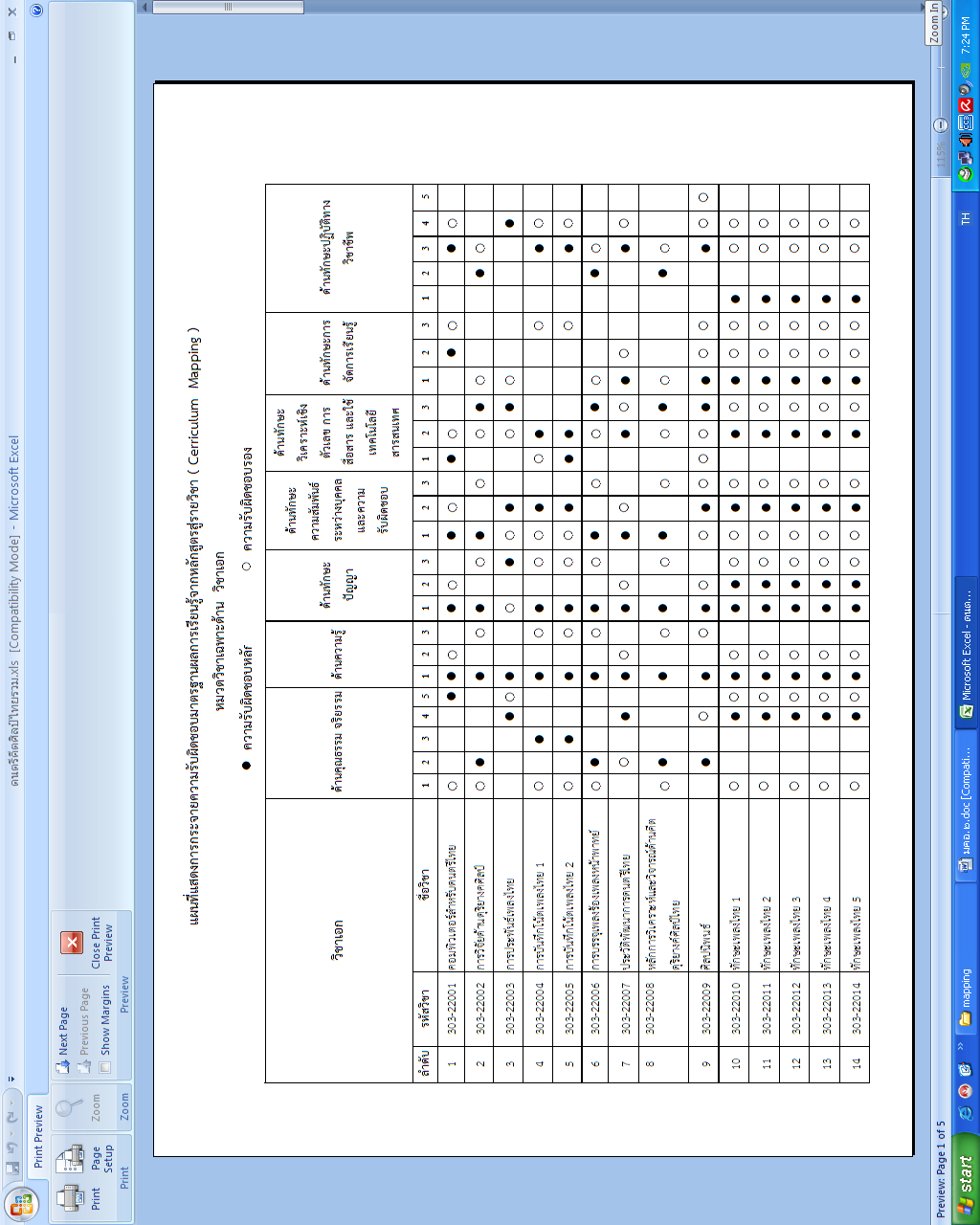 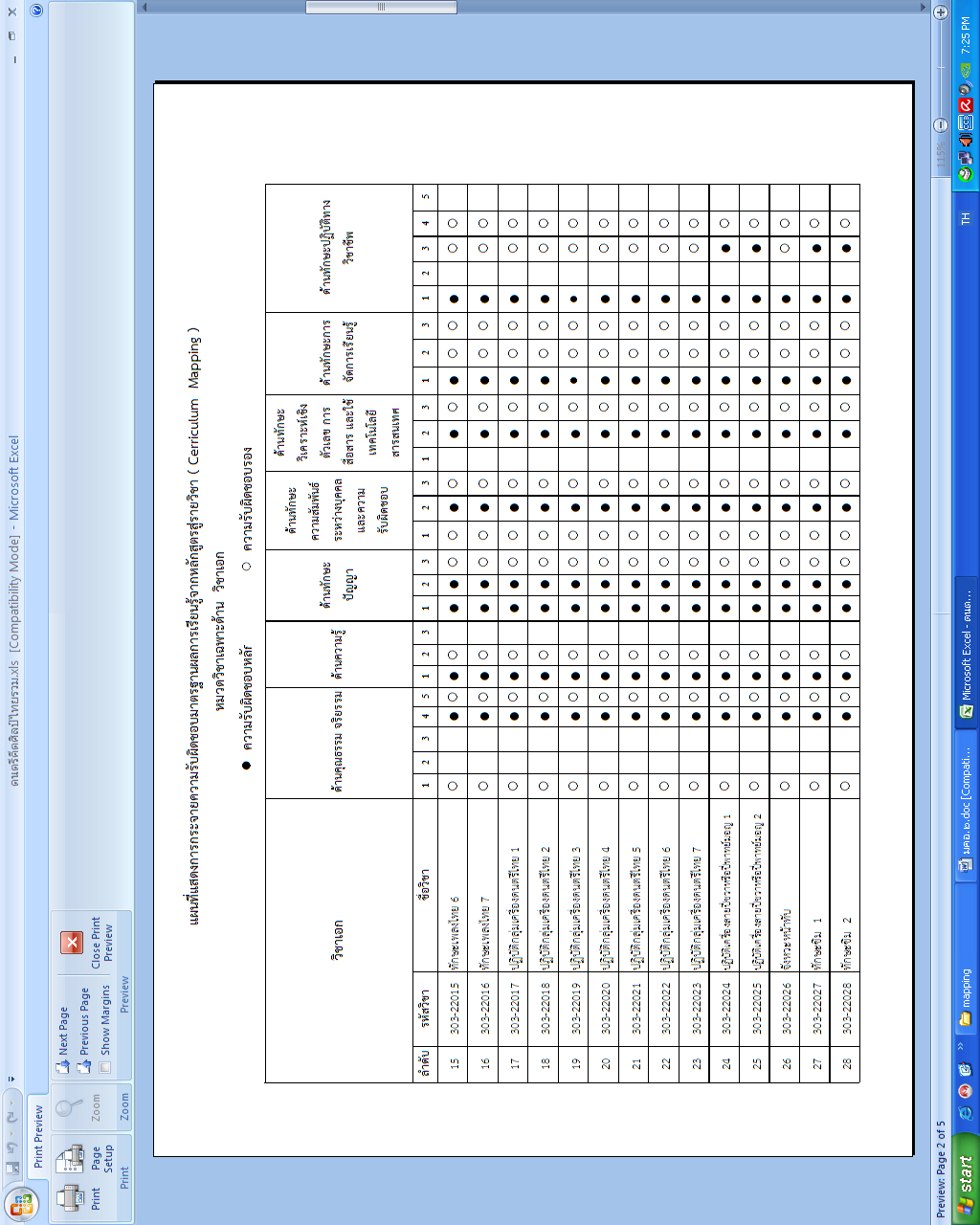 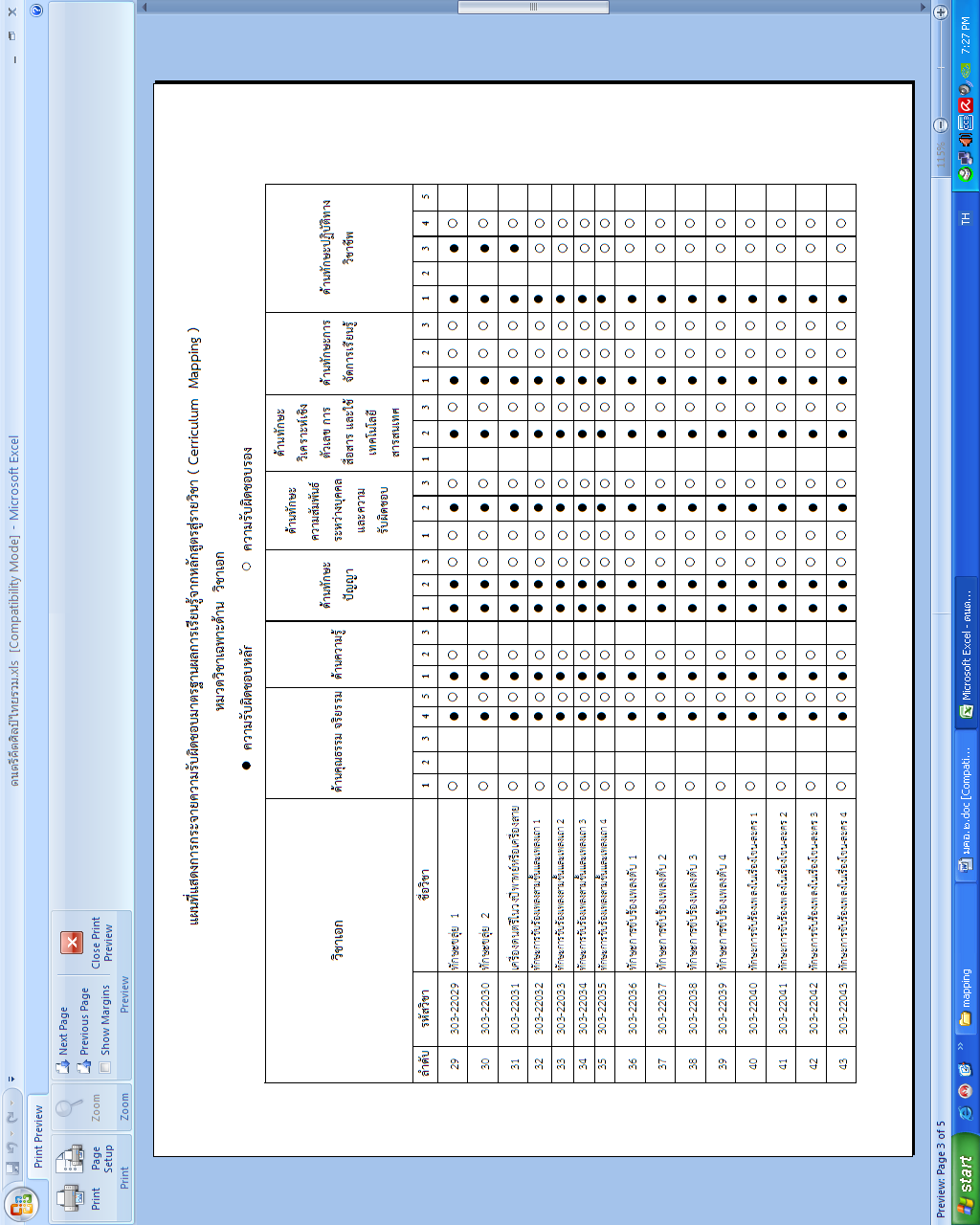 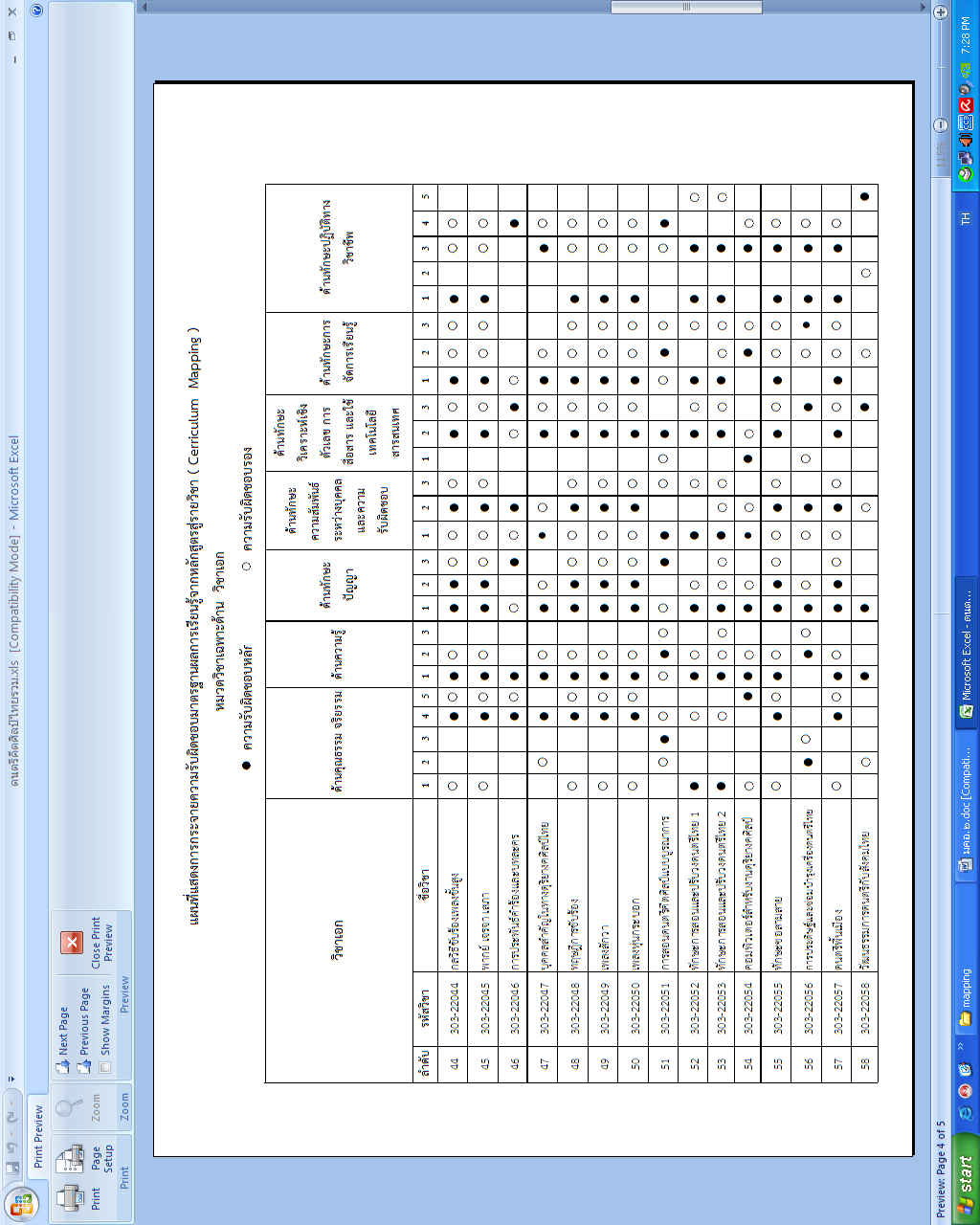 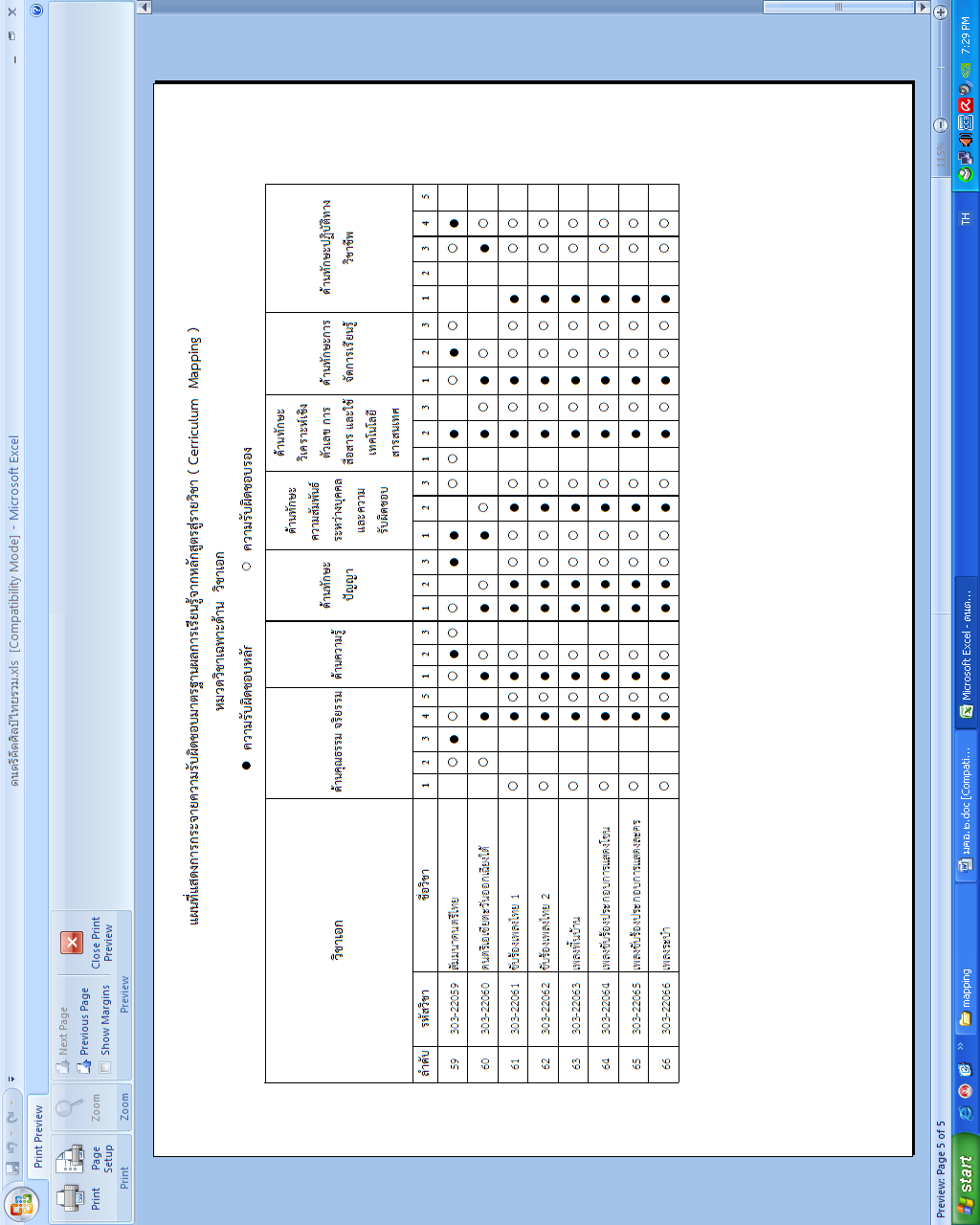 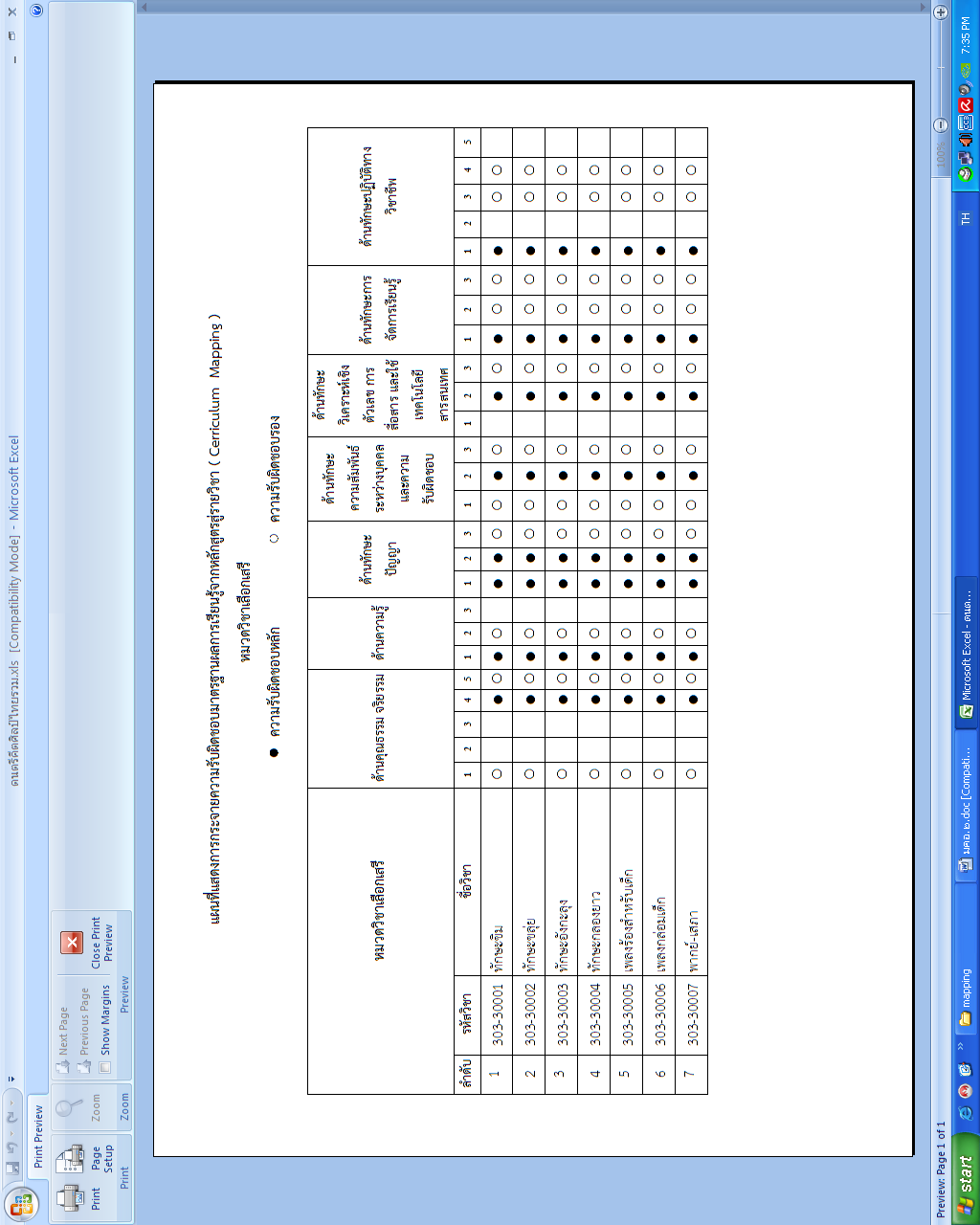 174หมวดที่ 5  หลักเกณฑ์ในการประเมินผลนักศึกษา1. กฎระเบียบหรือหลักเกณฑ์ในการให้ระดับคะแนน ระบบการให้ค่าระดับคะแนน รวมทั้งสัญลักษณ์ค่าระดับคะแนนและความหมายของการประเมินผลการศึกษา 	1.1  สัญลักษณ์ ค่าระดับคะแนน และความหมายของการประเมินผลการศึกษารายวิชา   มีดังต่อไปนี้  	        สัญลักษณ์	  ค่าระดับคะแนน	   ความหมาย 		A 		4	ดีเยี่ยม (Excellent)		B+ 		3.5	ดีมาก (Very Good)		B		3 	ดี (Good)		C+ 		2.5 	ค่อนข้างดี (Fairly Good)  		C 		2	พอใช้ (Fairly)		D+ 		1.5	ค่อนข้างอ่อน (Below Average) 		D 		1	อ่อน (Poor) 		F		0	ตก (Fail) 	1.2  ในกรณีที่ไม่สามารถประเมินผลเป็นค่าระดับคะแนนตามที่กำหนดในข้อ 1.1ได้ ให้ใช้สัญลักษณ์และความหมายดังต่อไปนี้  	       สัญลักษณ์ 			           ความหมาย 		I 			ยังไม่สมบูรณ์ (Incomplete) 		S			ผลการศึกษาผ่าน (Satisfactory) 		U 			ผลการศึกษาไม่ผ่าน (Unsatisfactory) 		Au 			การศึกษาโดยไม่นับหน่วยกิต (Audit) 		IP  			การศึกษา / การทำวิทยานิพนธ์ยังไม่สิ้นสุด (In-progress) 		W 			การถอนรายวิชาโดยได้รับอนุมัติ (Withdrawal) 		NR 			ไม่ได้รับรายงานผลการศึกษา (No-Report)1751.3  การให้สัญลักษณ์   A, B+, B, C+, C, D+, D  จะกระทำได้ในกรณีดังต่อไปนี้ 1.3.1 รายวิชาที่นักศึกษาเข้าสอบ และ/หรือมีผลงานที่ประเมินผลการศึกษาได้1.3.2 ให้ดำเนินการเปลี่ยนจากสัญลักษณ์ I เป็นสัญลักษณ์ที่มีค่าระดับคะแนนภายใน 2 สัปดาห์  นับแต่วันถัดจากวันเปิดภาคการศึกษาถัดไป1.4   การให้สัญลักษณ์   F   จะกระทำได้ในกรณีต่อไปนี้  1.4.1  ในกรณีที่นักศึกษาเข้าสอบและสอบตก 1.4.2  นักศึกษาขาดสอบโดยไม่ได้รับอนุมัติจากคณะกรรมการบริหารหลักสูตร หรือผู้ที่คณะกรรมการบริหารหลักสูตรมอบหมาย1.4.3  นักศึกษาทุจริตในการสอบ1.4.4  นักศึกษามีเวลาเรียนภาคทฤษฎี ภาคปฏิบัติ และ/หรือฝึกงานไม่ถึงร้อยละ 80 ของเวลาเรียนในรายวิชานั้น1.4.5  ให้ดำเนินการเปลี่ยนสัญลักษณ์ I  เป็น  F  ในกรณีที่นักศึกษาไม่เข้าสอบ และ/หรือไม่ทำงานที่อาจารย์ผู้สอนกำหนด ซึ่งอาจารย์ผู้สอนจะต้องรายงานผลการศึกษาไปยังฝ่ายทะเบียนและประมวลผลของสถาบันภายใน 2สัปดาห์ นับแต่วันถัดจากวันประกาศผลการศึกษา1.5 การให้สัญลักษณ์   I   จะกระทำได้ในกรณีต่อไปนี้ 1.5.1  นักศึกษาป่วยก่อนสอบ หรือระหว่างสอบเป็นเหตุให้ไม่สามารถเข้าสอบในบางรายวิชาหรือทั้งหมดได้ และนักศึกษาได้ปฏิบัติถูกต้องตามระเบียบการลาป่วยโดยมีใบรับรองแพทย์  และ/หรือใบรับรองการรักษาพยาบาลจากสถานพยาบาลของรัฐหรือเอกชน และต้องได้รับอนุมัติจากคณะกรรมการบริหารหลักสูตรหรือผู้ที่คณะกรรมการบริหารหลักสูตรมอบหมาย แต่ทั้งนี้นักศึกษาจะต้องมีเวลาเรียนในแต่ละรายวิชาไม่น้อยกว่าร้อยละ 80 1.5.2  นักศึกษาขาดสอบโดยเหตุสุดวิสัยและได้รับอนุมัติจากคณะกรรมการบริหารหลักสูตรหรือผู้ที่คณะกรรมการบริหารหลักสูตรมอบหมาย 1.5.3  นักศึกษาทำงานเป็นส่วนประกอบของการศึกษาในแต่ละรายวิชาไม่ครบถ้วนสมบูรณ์ และอาจารย์ คณะกรรมการบริหารหลักสูตรหรือผู้ที่คณะกรรมการบริหารหลักสูตรมอบหมาย เห็นสมควรให้รอผลการศึกษา ทั้งนี้ อาจารย์ผู้สอนจะต้องแจ้งให้ฝ่ายทะเบียนและประมวลผลของสถาบันทราบเป็นลายลักษณ์อักษร1.6  การให้สัญลักษณ์ S หรือ U จะกระทำได้เฉพาะรายวิชาที่หลักสูตรกำหนดไว้ว่ามีการประเมินผลไม่เป็นค่าระดับคะแนนหรือกำหนดไว้ว่าไม่นับหน่วยกิต ดังรายละเอียดต่อไปนี้  1.6.1  การให้สัญลักษณ์ S จะกระทำได้ต่อเมื่อนักศึกษาได้ผ่านการศึกษารายวิชานั้น  1.6.2  การให้สัญลักษณ์ U จะกระทำได้ต่อเมื่อนักศึกษาไม่ผ่านการศึกษารายวิชานั้น176 	1.7 การให้สัญลักษณ์ W  จะทำได้ในกรณีต่อไปนี้ 		1.7.1  รายวิชาที่นักศึกษาได้รับอนุมัติให้ถอนรายวิชาภายหลังระยะเวลาที่กำหนด  จะต้องยื่นคำร้องขออนุมัติเป็นกรณีพิเศษจากหัวหน้าภาควิชา และเมื่อได้รับอนุมัติให้ถอนได้ รายวิชาที่ขอถอนจะบันทึกสัญลักษณ์ “w”โดยนักศึกษาจะไม่ได้รับค่าหน่วยกิตคืน แต่ถ้าไม่ได้รับอนุมัตินักศึกษาต้องศึกษารายวิชานั้นต่อไป		1.7.2  นักศึกษาถูกสั่งพักการศึกษาในภาคการศึกษานั้น 		1.7.3 คณะกรรมการบริหารหลักสูตร หรือผู้ที่คณะกรรมการบริหารหลักสูตรอนุมัติให้เปลี่ยนจากสัญลักษณ์ I  เนื่องจากป่วยหรือเหตุอันพ้นวิสัยยังไม่สิ้นสุด 		 1.7.4 รายวิชาที่นักศึกษากระทำผิดเงื่อนไขการลงทะเบียนเรียน 	1.8  การใช้สัญลักษณ์ IP จะกระทำได้เฉพาะรายวิชาที่มีการศึกษาหรือการปฏิบัติงานต่อเนื่องมากกว่า  1  ภาคการศึกษา และ/หรือการศึกษาในรายวิชานั้นยังไม่สิ้นสุด สัญลักษณ์ IP จะถูกเปลี่ยนเมื่อการศึกษาหรือการปฏิบัติงานในรายวิชา วันสิ้นสุด และประเมินผลการศึกษาได้ 1.9  การให้สัญลักษณ์ NR จะกระทำได้เฉพาะในรายวิชาที่ฝ่ายทะเบียนและประมวลผลของสถาบันยังไม่ได้รับรายงานการประเมินผลการศึกษาของรายวิชานั้น ๆ ตามกำหนด 		1.10 การให้สัญลักษณ์ AU จะกระทำได้เฉพาะในรายวิชาที่นักศึกษาลงทะเบียนเรียนเพื่อร่วมฟังโดยไม่นับหน่วยกิต1.11 การตัดสินผลการศึกษา  ให้ถือปฏิบัติดังนี้ 	1.11.1 พิจารณาตัดสินผลการศึกษาเป็นรายวิชา	1.11.2 รายวิชาที่นับว่าได้หน่วยกิตต้องเป็นรายวิชาที่ได้สัญลักษณ์ตั้งแต่ Dขึ้นไป ยกเว้นรายวิชาที่หลักสูตรกำหนดไว้เป็นอย่างอื่น	1.11.3 กรณีได้สัญลักษณ์ F ในรายวิชาบังคับ จะต้องลงทะเบียนเรียนรายวิชานั้นซ้ำจนกว่าจะได้สัญลักษณ์เป็น D ขึ้นไป ยกเว้นรายวิชาที่หลักสูตรได้กำหนดไว้เป็นอย่างอื่น ถ้าเป็นรายวิชาเลือก จะลงทะเบียนเรียนรายวิชานั้นซ้ำอีกหรือเลือกลงทะเบียนเรียนรายวิชาอื่นทดแทนก็ได้	          1.11.4 กรณีที่สัญลักษณ์ต่ำกว่า C   อาจลงทะเบียนเรียนซ้ำรายวิชานั้นได้เพื่อเปลี่ยนสัญลักษณ์ เรียกว่าการเรียนเน้น ( Regrade)	1.12 การคำนวณค่าระดับคะแนนเฉลี่ย  และค่าระดับคะแนนเฉลี่ยสะสมให้คำนวณเฉพาะรายวิชาที่นับหน่วยกิต และมีการประเมินผลสัญลักษณ์A ,B+,B ,C+,C ,D+,D และ F	1.12.1  หน่วยกิตที่เรียนหมายถึง  จำนวนหน่วยกิตที่นักศึกษาลงทะเบียนเรียน	1.12.2  หน่วยกิตที่ได้หมายถึง  จำนวนหน่วยกิตของรายวิชาที่นักศึกษาได้สัญลักษณ์ตั้งแต่ D ขึ้นไป ยกเว้นรายวิชาที่หลักสูตรกำหนดไว้เป็นอย่างอื่น177	1.12.3  หน่วยกิตที่คำนวณประจำภาค  หมายถึง  จำนวนหน่วยกิตทั้งหมดของทุกรายวิชาที่นักศึกษาได้สัญลักษณ์ A ,B+,B ,C+,C ,D+,D และ F ในภาคการศึกษานั้น	1.12.4  หน่วยกิตคำนวณสะสม  จำนวนหน่วยกิตทั้งหมดของทุกรายวิชาที่นักศึกษาได้สัญลักษณ์ A ,B+,B ,C+,C ,D+,D และ F	1.12.5  ค่าระดับคะแนนเฉลี่ยประจำภาค  คำนวณจากผลการศึกษาในแต่ละภาคการศึกษา  โดยนำผลคูณของหน่วยกิตกับค่าระดับคะแนนแต่ละรายวิชาที่ประเมินผลในภาคการศึกษานั้นมารวมกัน  และหารด้วยผลรวมของหน่วยกิตของรายวิชาดังกล่าว  ค่าระดับคะแนนเฉลี่ยให้คิดเป็นเลขทศนิยม 2 ตำแหน่งโดยไม่ปัดเศษ  รายวิชาที่เรียนซ้ำ  เรียนทดแทน  หรือเรียนเน้น  ให้นำจำนวนหน่วยกิตและค่าระดับคะแนนของรายวิชานั้นไปคำนวณทุกครั้ง	1.12.6  ค่าระดับคะแนนเฉลี่ยสะสม  คำนวณจากผลการศึกษาตั้งแต่เริ่มเข้าศึกษาจนถึงภาคการศึกษาปัจจุบัน  โดยนำผลคูณของหน่วยกิตกับค่าระดับคะแนนแต่ละรายวิชาที่ประเมินผลทั้งหมดทุกภาคการศึกษามารวมกันและหารด้วยจำนวนผลรวมของหน่วยกิตของรายวิชาดังกล่าว ค่าคะแนนเฉลี่ยสะสมให้คิดเป็นเลขทศนิยม 2 ตำแหน่งโดยไม่ปัดเศษ  รายวิชาที่เรียนซ้ำ  เรียนทดแทน  หรือเรียนเน้น  ให้นับหน่วยกิต เพียงครั้งเดียว  และนำผลการศึกษาครั้งหลังสุดมาใช้คำนวณ2. กระบวนการทวนสอบมาตรฐานผลสัมฤทธิ์ของนักศึกษา	คณะกรรมการบริหารหลักสูตร  จัดทวนสอบมาตรฐานผลการเรียนรู้ในสาขาวิชา โดยจัดทวนสอบในระดับรายวิชา และระดับหลักสูตร  แล้วจัดทำรายงานผลการทวนสอบ  เพื่อเป็นข้อมูลประกอบการพิจารณา  และเพื่อใช้เป็นหลักฐานการบรรลุมาตรฐานผลการเรียนรู้3. เกณฑ์การสำเร็จการศึกษาตามหลักสูตรนักศึกษาที่สำเร็จการศึกษา   ต้องมีคุณสมบัติดังต่อไปนี้ 3.1  สอบได้ครบทุกรายวิชาตามโครงสร้างของหลักสูตรภายในระยะเวลาที่กำหนด3.2  ได้ค่าระดับคะแนนเฉลี่ยสะสมตลอดหลักสูตรไม่ต่ำกว่า 2.00 และมีค่าเฉลี่ยสะสมในหมวดวิชาเฉพาะ กลุ่มวิชาชีพเฉพาะตลอดหลักสูตรไม่ต่ำกว่า 2.00 3.3  เป็นผู้มีความประพฤติดี และไม่ขัดต่อระเบียบสถาบัน1784. การให้ปริญญาเกียรตินิยม แก่ผู้สำเร็จการศึกษาระดับปริญญาตรีนักศึกษาผู้จะได้รับปริญญาเกียรตินิยม  ต้องมีคุณสมบัติดังนี้4.1  สำเร็จการศึกษาในภาคการศึกษาปกติ  และมีระยะเวลาในการศึกษาไม่เกินที่กำหนดไว้ในหลักสูตร  คือไม่เกิน 5 ปีการศึกษา4.2  ไม่เคยสอบตก (F)  หรือได้รับผลการเรียนไม่ผ่าน (U) หรือได้รับสัญลักษณ์ D, D ในรายวิชาใดๆ ตลอดหลักสูตร4.3  ไม่เคยลงทะเบียนเรียนซ้ำหรือลงทะเบียนเรียนรายวิชาอื่นแทนเพื่อเปลี่ยนค่าคะแนนเฉลี่ยสะสม4.4 นักศึกษาผู้ที่สมควรได้รับเกียรตินิยมอันดับหนึ่งจะต้องได้รับค่าคะแนนเฉลี่ยสะสมตั้งแต่ 3.50 ขึ้นไป	4.5 นักศึกษาผู้ที่สมควรได้รับเกียรตินิยมอันดับสองจะต้องได้รับค่าคะแนนเฉลี่ยสะสมตั้งแต่ 3.25 ขึ้นไปหมวดที่ 6  การพัฒนาคณาจารย์1.การเตรียมการสำหรับอาจารย์ใหม่ ดำเนินการปฐมนิเทศเพื่อให้ความรู้ความเข้าใจดังนี้1.1 ชี้แจงปรัชญา พันธกิจ วัตถุประสงค์ เป้าหมายและโครงสร้างการบริหารของสถาบัน คณะ และ ภาควิชาที่สังกัด1.2 มอบหมายภาระงาน บทบาทหน้าที่ของอาจารย์ จรรยาบรรณวิชาชีพครู  ขอบข่ายหน้าที่ สิทธิประโยชน์  วัฒนธรรมองค์กรและค่านิยมร่วมของคณะ1.3 มอบเอกสารที่เกี่ยวข้อง เช่น   หลักสูตร แผนการจัดการศึกษา  คู่มือนักศึกษา กฎระเบียบต่าง ๆ ทำความเข้าใจรายวิชาที่รับผิดชอบ คำอธิบายรายวิชา พื้นฐานด้านความรู้และ ธรรมชาติของนักศึกษา ตลอดจนมาตรฐานผู้สำเร็จการศึกษาของสถาบัน1.4 อบรมเทคนิควิธีการสอน การใช้สื่อ การวัดประเมินผล การวิเคราะห์ผู้เรียน การวิจัยเพื่อพัฒนาการสอน การจัดทำรายละเอียดรายวิชาและแผนการสอนโดยคณะหรือภาควิชาดำเนินการ1.5 ประเมินการสอน และให้คำแนะนำ2. การพัฒนาความรู้และทักษะให้แก่คณาจารย์2.1 การพัฒนาทักษะการจัดการเรียนการสอน การวัดและการประเมินผล179       จัดทำแผนงาน/โครงการพัฒนาอาจารย์และบุคลากรไว้ในแผนกลยุทธและแผนการดำเนินงานทั้งระยะสั้นและระยะยาว  เพื่อนำงบประมาณมาใช้พัฒนาทักษะการจัดการเรียนการสอนทั้งภาคทฤษฎีและปฏิบัติที่เน้นผู้เรียนเป็นสำคัญ วิธีการวัดและประเมินผลที่สอดคล้องกับเนื้อหา กิจกรรมการเรียนการสอน  อย่างต่อเนื่อง โดยคณะดำเนินการเองและส่งอาจารย์ไปเข้ารับการฝึกอบรมนวัตกรรม รูปแบบการเรียนการสอน เกณฑ์การวัด ประเมินผลใหม่ๆ ที่หน่วยงานอื่นจัดอบรม 2.2 การพัฒนาวิชาการและวิชาชีพด้านอื่นๆ1) ส่งเสริมให้อาจารย์ศึกษาต่อในระดับปริญญาโทและปริญญาเอกโดยการขอทุนจากสถาบันบัณฑิตพัฒนศิลป์2) จัดโครงการอบรมเชิงปฎิบัติการการจัดทำผลงานวิชาการ เพื่อพัฒนาคณาจารย์และบุคลากรให้มีความก้าวหน้าทางวิชาชีพเฉพาะตำแหน่ง3)  โครงการทบทวนเนื้อหาบทเรียน เพื่อพัฒนาทักษะการปฎิบัติ(นาฎศิลป์และดนตรี) ให้แก่คณาจารย์ โดยเฉพาะอาจารย์ใหม่และอาจารย์ผู้สอนห้องเรียนเครือข่ายในวิทยาลัยนาฏศิลป์ส่วนภูมิภาค  โดยการควบคุมของผู้เชี่ยวชาญแต่ละสาขา และ/หรือ ส่งเสริมให้ผู้เชี่ยวชาญไปถ่ายทอดความรู้และทักษะให้แก่อาจารย์ผู้สอนห้องเรียนเครือข่ายต่างๆ4) โครงการจัดการองค์ความรู้ เพื่อเผยแพร่และนำไปใช้ในการพัฒนาเรียนการสอน5) โครงการอบรมเชิงปฏิบัติการการทำวิจัยในชั้นเรียนเพื่อถ่ายทอดให้นักศึกษาที่ต้องออกฝึกสอนในสถานศึกษา	6)  สนับสนุนให้คณาจารย์ทำงานวิจัยในชั้นเรียน และมอบนโยบายให้ภาควิชาดำเนินการติดตามโดยคณะให้เงินทุนสนับสนุน7) โครงการฝึกอบรม/ สัมมนา / ศึกษาดูงานทั้งภายในและภายนอกประเทศ เป็นโครงการต่อเนื่องในแผนกลยุทธของคณะ3. การเตรียมการบุคลากรใหม่และการพัฒนาบุคลากร	3.1  กำหนดบุคลากรใหม่เข้าโครงการปฐมนิเทศและสัมมนาบุคลากรใหม่ของสถาบันบัณฑิตพัฒนศิลป์และโครงการพัฒนาบุคลากรใหม่ของคณะศิลปศึกษา	3.2  สำหรับบุคลากรที่ทำหน้าที่สนับสนุนให้มีการจัดประชุม  อบรม  เพื่อพัฒนาการจัดการความรู้และทักษะเฉพาะตำแหน่งทั้งภายในและภายนอกหน่วยงาน	3.3  พัฒนาบุคลากรให้มีความก้าวหน้าทางวิชาชีพเฉพาะตำแหน่ง	3.4  ศึกษาดูงานทั้งในประเทศและต่างประเทศ180หมวดที่ 7 การประกันคุณภาพหลักสูตร1.  การบริหารหลักสูตร	1.1  สาขาวิชาดนตรีคีตศิลป์ไทยศึกษามีระบบและกลไกในการเปิดหลักสูตรใหม่ที่สอดคล้องกับวิสัยทัศน์และพันธกิจของสถาบันบัณฑิตพัฒนศิลป์  ตลอดจนสอดคล้องกับกรอบความต้องการของสังคม  ทั้งนี้โดยกำหนดเป้าหมายการผลิตบัณฑิตไว้ในแผนการผลิตบัณฑิตระดับปริญญาตรีของสาขาวิชาดนตรีคีตศิลป์ไทยศึกษา 	1.2  สาขาวิชาดนตรีคีตศิลป์ไทยศึกษา  มีการเตรียมความพร้อมก่อนจัดการเรียนการสอนในหลักสูตรระดับปริญญาตรี  เป็นไปตามเกณฑ์มาตรฐานหลักสูตร และเกณฑ์มาตรฐานคุณวุฒิระดับอุดมศึกษา	1.3  สาขาวิชาดนตรีคีตศิลป์ไทยศึกษา  จัดระบบและกลไกการพัฒนาและประกันคุณภาพเป็นไปตามเกณฑ์มาตรฐานหลักสูตร  โดยคำนึงถึงประเด็น ดังต่อไปนี้		-  การกำหนดทิศทางและวัตถุประสงค์ของหลักสูตร		-  การบริหารกิจการของหลักสูตร		-  การดูแลให้คำปรึกษาแก่นักศึกษา		-  การประเมินและพัฒนาหลักสูตร		-  การบริหารทรัพยากรประกอบการเรียนการสอน		-  การบริหารทรัพยากรบุคคล		-  การใช้ระบบสารสนเทศในการบริหารหลักสูตร	1.4  การรายงานและวิเคราะห์ข้อมูลการดำเนินงานหลักสูตรระดับปริญญาตรี ประจำทุกปีการศึกษา2.  การบริหารทรัพยากรการเรียนการสอน	2.1  การบริหารงบประมาณ		การวิเคราะห์ทางการเงินในด้านค่าใช้จ่ายทั้งหมดต่อจำนวนนักศึกษา  ทรัพย์สินถาวรต่อจำนวนนักศึกษา  ค่าใช้จ่ายสำหรับผลิตบัณฑิตต่อหัว  งบประมาณในการพัฒนาอาจารย์	2.2  ทรัพยากรการเรียนการสอนที่มีอยู่เดิม		- อุปกรณ์การสอน  ใช้อุปกรณ์การสอนที่เป็นทรัพยากรของสถาบันบัณฑิตพัฒนศิลป์		- ตำรา หนังสือจากห้องสมุดสถาบันบัณฑิตพัฒนศิลป์ ซึ่งมีจำนวนหนังสือ 5,000 เล่ม		- ตำรา หนังสือจากห้องสมุดวิทยาลัยนาฏศิลป  ซึ่งมีจำนวนหนังสือ 40,000 เล่ม		- คอมพิวเตอร์ใช้ในการเรียนการสอน จำนวน 50 เครื่อง181	2.3  การจัดหาทรัพยากรการเรียนการสอนเพิ่มเติม		ในปีงบประมาณ 2553-2554 คณะศิลปศึกษา สถาบันบัณฑิตพัฒนศิลป์ ได้จัดสรรงบประมาณจำนวน 100,000 บาท เพื่อดำเนินการจัดซื้อหนังสือ ตำราที่เกี่ยวข้องกับวิชาชีพนาฏศิลป์ไทยและดุริยางคศิลป์ไทย 	2.4  การประเมินความเพียงพอของทรัพยากร		สำรวจจากความต้องการในการใช้ทรัพยากรของนักศึกษาและอาจารย์ผู้สอน3.  การบริหารคณาจารย์	3.1  การรับอาจารย์ใหม่		1)  กำหนดคุณสมบัติของตำแหน่ง		2)  มีระบบการคัดเลือก		3)  มีระบบการประเมินการปฏิบัติงาน	3.2  การมีส่วนร่วมของคณาจารย์ในการวางแผน ติดตามและทบทวนหลักสูตร		1)  ประชุมวางแผนร่วมกันในการจัดทำหลักสูตร		2)  ดำเนินการสร้างหลักสูตร		3)  การบริหารจัดการหลักสูตร		4)  การประเมินและการติดตามใช้หลักสูตร		5)  ปรับปรุงและพัฒนาหลักสูตร	3.3  การแต่งตั้งคณาจารย์พิเศษ		คณะกรรมการบริหารหลักสูตรประชุมเพื่อ	1)  กำหนดคุณสมบัติและเกณฑ์การเลือกสรรอาจารย์พิเศษ  ประกอบด้วยเกณฑ์ ดังต่อไปนี้		1.1)  เป็นผู้มีความรู้ ความเชี่ยวชาญในวิชาดนตรีคีตศิลป์ไทยอย่างลุ่มลึก		1.2)  เป็นผู้มีความรู้ ความเชี่ยวชาญในวิชาการที่มีความสัมพันธ์กับวิชาชีพดนตรี   คีตศิลป์ไทย		1.3)  เป็นผู้มีทักษะเชี่ยวชาญในด้านศิลปะการแสดง		2)  การวางแผนจัดจ้างอาจารย์พิเศษล่วงหน้าเป็นรายภาค		3)  จัดการประเมินการสอนของอาจารย์พิเศษ1824.  การบริหารบุคลากรสนับสนุนการเรียนการสอน	4.1  การกำหนดคุณสมบัติเฉพาะสำหรับตำแหน่ง		1)  คณะกรรมการบริหารหลักสูตรประชุมกำหนดคุณสมบัติเฉพาะสำหรับตำแหน่ง		2)  กำหนดเกณฑ์การคัดเลือกบุคคลเข้าดำรงตำแหน่งบุคลากรสายสนับสนุนการเรียนการสอน4.2  การเพิ่มทักษะความรู้เพื่อการปฏิบัติงาน		1)  จัดให้มีการอบรมเพื่อเพิ่มพูนความรู้และทักษะการปฏิบัติงาน		2)  ศึกษาดูงาน/ทัศนศึกษาเพื่อเพิ่มพูนความรู้และประสบการณ์		3)  เข้าร่วมเป็นคณะผู้วิจัยร่วมกับคณาจารย์		4)  ให้บุคลากรวางแผนความต้องการในการพัฒนาตนเอง โดยให้คณะวิชาสนับสนุนงบประมาณตามความเหมาะสม5.  การสนับสนุนและการให้คำปรึกษานักศึกษา	5.1  การให้คำปรึกษาด้านวิชาการและด้านอื่นๆ แก่นักศึกษา		1)  จัดให้มีอาจารย์ที่ปรึกษาเพื่อให้คำปรึกษาแก่นักศึกษาในเรื่องของการลงทะเบียน ตลอดจนการเลือกรายวิชาในแต่ละภาคเรียน		2)  จัดสรรเวลาการให้คำแนะนำของอาจารย์ที่ปรึกษาในการให้คำชี้แนะ หรือแก้ไขปัญหาของนักศึกษาเป็นรายบุคคล  หรือรายกลุ่ม	5.2  การอุทธรณ์ของนักศึกษา		ระเบียบดังแนบ6.  ความต้องการของตลาดแรงงาน สังคม และ/หรือความพึงพอใจของผู้ใช้บัณฑิต	มีการสำรวจความต้องการทั้งในเชิงปริมาณและคุณภาพจากนักศึกษา บัณฑิต และผู้ใช้บัณฑิต โดยนำผลมาพัฒนาหลักสูตรเพื่อเป็นไปตามความต้องการของนักศึกษา  บัณฑิต  และผู้ใช้บัณฑิต 7. ตัวบ่งชี้ผลการดำเนินงาน (Key Performance Indicators)ผลการดำเนินการบรรลุตามเป้าหมาย ตัวบ่งชี้ทั้งหมดอยู่ในเกณฑ์ดีต่อเนื่อง 2 ปีการศึกษาเพื่อติดตามการดำเนินการตาม TQF ต่อไป  ทั้งนี้เกณฑ์การประเมินผ่านคือ มีการดำเนินงานตามข้อ 1-5 และอย่างน้อยร้อยละ 80 ของตัวบ่งชี้  ผลการดำเนินงานที่ระบุไว้ในแต่ละปี183184ตัวบ่งชี้ผลการดำเนินงาน ที่ใช้ในการติดตาม ประเมินและรายงานคุณภาพของหลักสูตร	คณะกรรมการบริหารหลักสูตรใช้เกณฑ์การประกันคุณภาพภายในที่ สกอ.กำหนดจำนวน 
9 ตัวบ่งชี้ คือมีระบบและกลไกในการพัฒนาและบริหารหลักสูตรมีกระบวนการจัดการเรียนรู้ที่เน้นผู้เรียนเป็นสำคัญมีโครงการหรือกิจกรรมที่สนับสนุนการพัฒนาหลักสูตร และการเรียนการสอน ซึ่งบุคคลองค์กร และชุมชนภายนอกมีส่วนร่วมมีจำนวนนักศึกษาเต็มเวลาเทียบเท่าต่อจำนวนอาจารย์ประจำสัดส่วนของอาจารย์ประจำที่มีวุฒิปริญญาตรี ปริญญาโท ปริญญาเอก หรือเทียบเท่าต่ออาจารย์ประจำสัดส่วนของอาจารย์ที่ดำรงตำแหน่งอาจารย์ ผู้ช่วยศาสตราจารย์ รองศาสตราจารย์ และศาสตราจารย์ มีกระบวนการส่งเสริมการปฏิบัติตามจรรยาบรรณวิชาชีพของคณาจารย์มีระบบและกลไกสนับสนุนให้อาจารย์ประจำทำการวิจัยเพื่อพัฒนาการเรียนการสอนมีการสำรวจระดับความพึงพอใจของนายจ้าง ผู้ประกอบการ และผู้ใช้บัณฑิตหมวดที่ 8  การประเมินและปรับปรุงการดำเนินงานของหลักสูตร	หลักสูตรศึกษาศาสตรบัณฑิต  สาขาวิชาดนตรีคีตศิลป์ไทยศึกษา  ได้กำหนดแนวทางการประเมินและปรับปรุงการดำเนินงานของหลักสูตร ดังนี้1851. การประเมินประสิทธิผลของการสอน	1.1  การประเมินกลยุทธ์การสอน  กำหนดให้คณาจารย์เขียน มคอ. 3 ของรายวิชาที่สอน                 (มีรายละเอียดของแผนกลยุทธ์  แลการระบุรายละเอียดของการปรับปรุง มคอ. 3 ในแต่ละปี) และปรับปรุง    มคอ. 3 เป็นประจำทุกภาคการศึกษา	1.2  การประเมินทักษะของอาจารย์ในการใช้แผนกลยุทธ์การสอน   ทำการสำรวจเพื่อประเมินประสิทธิภาพการสอนของคณาจารย์  โดยแจกแบบประเมินให้กับนักศึกษาในแต่ละรายวิชาก่อนสิ้นภาคการศึกษา  ข้อมูลที่ได้จะถูกวิเคราะห์โดยฝ่ายวิชาการ  คณะศิลปศึกษา สถาบันบัณฑิตพัฒนศิลป์ และส่งให้คณาจารย์ผู้สอนแต่ละคนในภาคการศึกษาถัดไปเพื่อใช้เป็นผลป้อนกลับในการปรับปรุงการสอนและรายวิชาของตน2. การประเมินหลักสูตรในภาพรวม	2.1 โดยนักศึกษาปัจจุบัน และบัณฑิตที่จบการศึกษาในหลักสูตร 		ประเมินการสอนโดนนักศึกษาโดยมีหัวหน้าภาควิชา ประธานสาขาวิชาเป็นผู้รับผิดชอบในการให้ข้อมูลและติดตามการแก้ไขปรับปรุง	2.2 โดยนายจ้างหรือผู้มีส่วนเกี่ยวข้อง		แบบประเมินความพึงพอใจโดยผู้ใช้บัณฑิต	2.3 โดยผู้ทรงคุณวุฒิ ที่ปรึกษาและ/หรือจากผู้ประเมิน		การประเมินคุณภาพการศึกษาจากหน่วยงานภายในสถาบันและภายนอกที่เกี่ยวข้องทางการศึกษา3. การประเมินผลการดำเนินงานตามรายละเอียดหลักสูตร	การประเมินผลคุณภาพการศึกษาประจำปี  ตามดัชนีในหมวด 7 ข้อ 7 โดยผู้ประเมินระดับสาขาวิชาที่แต่งตั้ง โดยคณะกรรมการติดตามผลบัณฑิต คณะศิลปศึกษา4. ทบทวนผลการประเมินและวางแผนปรับปรุงหลักสูตร และแผนกลยุทธ์การสอน	กำหนดเป็นแผนกลยุทธ์ในการปรับปรุงหลักสูตรเพื่อให้หลักสูตรที่ปรับปรุงใหม่มีรูปแบบและสาระเป็นไปตามผลที่ได้จากการประเมินส่วนหนึ่ง และจากการศึกษาในเชิงวิชาการในเรื่องของการศึกษาอีกส่วนหนึ่ง  ซึ่งจะมาใช้การปรับปรุงหลักสูตร  โดยคณะกรรมการพัฒนาหลักสูตรเป็นผู้รับผิดชอบดำเนินการ  ทั้งนี้อยู่ในกรอบของการประกันคุณภาพแผนการพัฒนา/เปลี่ยนแปลงกลยุทธ์หลักฐาน/ตัวบ่งชี้มีการประเมินผลการจัดการเรียนการสอนทุกภาคการศึกษาติดตามประเมินหลักสูตรทุก 5 ปีเอกสารปรับปรุงหลักสูตรปรับปรุงหลักสูตรให้สอดคล้องกับความเปลี่ยนแปลงและความต้องการของสังคมติดตามความเปลี่ยนแปลงและความต้องการของสังคมด้านศิลปวัฒนธรรม1. รายงานผลการประเมิน       ความพึงพอใจในการใช้บัณฑิตของผู้ประกอบการ2. ผู้ใช้บัณฑิตมีความพึงพอใจในด้านทักษะ ความรู้ ความสามารถในการทำงานในระดับดีการพัฒนาบุคลากรด้านการเรียนการสอน1.  อาจารย์เข้าอบรมพัฒนาความรู้ในสาขาวิชาเพื่อเพิ่มพูนศักยภาพทุกปี2. การสร้างองค์ความรู้ทางศิลปะด้านดนตรีคีตศิลป์ไทย3.  จัดสอบมาตรฐานตามแขนงวิชาอาจารย์มีการพัฒนาศักยภาพตนเองจำนวนผลงานวิจัยทางศิลปะ             ด้านดนตรีคีตศิลป์ไทยจำนวนนักศึกษาที่สอบผ่านมาตรฐานพัฒนาบริการวิชาการการเผยแพร่ผลงานวิจัย                 ด้านดนตรีคีตศิลป์ไทยจำนวนการนำเสนอผลงานวิจัย          ในรูปแบบต่างๆนักศึกษาระดับปริญญาตรีปีการศึกษาปีการศึกษาปีการศึกษาปีการศึกษาปีการศึกษานักศึกษาระดับปริญญาตรี25552556255725582559ชั้นปีที่   1ชั้นปีที่   2ชั้นปีที่   3ชั้นปีที่   4ชั้นปีที่   560----6060---606060--60606060-6060606060รวม60120180240300คาดว่าจะสำเร็จการศึกษา----60รายละเอียดรายรับปีงบประมาณปีงบประมาณปีงบประมาณปีงบประมาณปีงบประมาณรายละเอียดรายรับ25552556255725582559ค่าบำรุงการศึกษา4,560,0004,470,0005,040,0005,040,0004,990,000ค่าลงทะเบียน5,572,3205,764,0805,685,1205,685,1202,628,720เงินอุดหนุนจากรัฐบาล-774,600550,400--รวมรายรับ10,132,32011,008,68011,275,52010,725,1207,618,720หมวดเงินปีงบประมาณปีงบประมาณปีงบประมาณปีงบประมาณปีงบประมาณหมวดเงิน25552556255725582559ก. งบดำเนินการ1. ค่าใช้จ่ายบุคลากร387,342443,0002. ค่าใช้จ่ายดำเนินงาน (ไม่รวม 3)1,920,8024,347,8003. ทุนการศึกษา--4. รายจ่ายระดับมหาวิทยาลัย--รวม (ก)2,308,1444,790,800ข. งบลงทุนค่าครุภัณฑ์1,150,200รวม (ข)รวม (ก) + (ข)2,308,1445,941,000จำนวนนักศึกษา *60120180240300รหัสวิชาชื่อวิชาจำนวนหน่วยกิต 300-12003จิตวิทยาทั่วไป3 (3-0-6)  300-13006ภาษาอังกฤษพื้นฐาน3 (3-0-6) 300-21002พื้นฐานการศึกษา2 (2-0-4)303-22004     การบันทึกโน้ตเพลงไทย  12 (2-0-4)303-22007    ประวัติพัฒนาการดนตรีไทย2 (2-0-4)303-22010ทักษะเพลงไทย  12 (0-4-2)303-22017    ปฏิบัติกลุ่มเครื่องดนตรีไทย 1  2 (0-4-2)303-22026จังหวะหน้าทับ   2 (0-4-2)………..วิชาเอกเลือก  1   2 (x-x-x)รวม20รหัสวิชาชื่อวิชาจำนวนหน่วยกิต300-12002สารนิเทศเพื่อการศึกษาค้นคว้า3 (3-0-6)...................วิชาศึกษาทั่วไป (เลือก)12 หรือ3 (x-x-x)300-21004จิตวิทยาสำหรับครู3 (3-0-6)300-21012ภาษาอังกฤษสำหรับครู2 (2-0-4)201-21001สุนทรียศาสตร์ทางนาฏดุริยางค์3 (3-0-6)303-22001คอมพิวเตอร์สำหรับดนตรีไทย2 (1-2-3)303-22005การบันทึกโน้ตเพลงไทย  22 (2-0-4)303-22011ทักษะเพลงไทย  22 (0-4-2)303-22018ปฏิบัติกลุ่มเครื่องดนตรีไทย  22 (0-4-2)รวม21 หรือ 22รหัสวิชาชื่อวิชาจำนวนหน่วยกิต300-11001ชีวิตกับวัฒนธรรมไทย3 (3-0-6)300-14004คณิตศาสตร์เชิงสถิติ3 (3-0-6)……………วิชาชีพครูเลือก  12 (2-0-4)303-22052ทักษะการสอนและการปรับวงดนตรีไทย  12 (1-2-3)303-22008     หลักการวิเคราะห์และวิจารณ์ด้านคีตดุริยางค์ไทย2 (2-0-4)303-22012ทักษะเพลงไทย  32 (0-4-2)303-22019  ปฏิบัติกลุ่มเครื่องดนตรีไทย  32 (0-4-2)303-22024  ปฏิบัติเครื่องสายปี่ชวาหรือปี่พาทย์มอญ  12 (0-4-2)303-22027ทักษะขิม 1  2 (0-4-2)รวม20รหัสวิชาชื่อวิชาจำนวนหน่วยกิต300-11005พื้นฐานการวิจัย3 (3-0-6)300-21001การศึกษากับการพัฒนาประเทศ2 (2-0-4) 300-21006จิตวิทยาการแนะแนวและให้คำปรึกษา2 (2-0-4) 300-21009นวัตกรรมและเทคโนโลยีสารสนเทศและการสื่อสารทางการศึกษา3 (2-2-5)303-22013ทักษะเพลงไทย  42 (0-4-2)303-22020 ปฏิบัติกลุ่มเครื่องดนตรีไทย  42 (0-4-2)303-22025ปฏิบัติเครื่องสายปี่ชวาหรือปี่พาทย์มอญ  22 (0-4-2)…………….วิชาเอกเลือก  22 (x-x-x)…………….วิชาเลือกเสรี  1 2 (x-x-x)รวม20รหัสวิชาชื่อวิชาจำนวนหน่วยกิต300-13001ภาษาไทยเพื่อการสื่อสาร3 (3-0-6)300-15001ผู้นำนันทนาการ2 (1-2-3)300-21008การวัดและประเมินผลการศึกษา2 (2-0-4)300-21005การพัฒนาหลักสูตร 3 (3-0-6)303-22003การประพันธ์เพลงไทย2 (2-0-4)303-22014ทักษะเพลงไทย  52 (0-4-2)303-22021  ปฏิบัติกลุ่มเครื่องดนตรีไทย  52 (0-4-2)303-22031เครื่องดนตรีในวงปี่พาทย์หรือเครื่องสาย2 (0-4-2)303-22029ทักษะขลุ่ย 1 2 (0-4-2)…………….วิชาเลือกเสรี  2  2 (x-x-x)รวม22รหัสวิชาชื่อวิชาจำนวนหน่วยกิต300-14001มนุษย์กับสิ่งแวดล้อม3 (3-0-6)300-21010การวิจัยเพื่อพัฒนาการเรียนรู้3 (3-0-6)300-21007การจัดการเรียนรู้3 (3-0-6) ……………วิชาชีพครูเลือก  22 (x-x-x)303-22006การบรรจุเพลงร้องและเพลงหน้าพาทย์2 (2-0-4)303-22053ทักษะการสอนและการปรับวงดนตรีไทย 22 (1-2-3)303-22015ทักษะเพลงไทย  62 (0-4-2)303-22022  ปฏิบัติกลุ่มเครื่องดนตรีไทย  62 (0-4-2)303-22030ทักษะขลุ่ย 2 2 (0-4-2)รวม21 รหัสวิชาชื่อวิชาจำนวนหน่วยกิต..................วิชาศึกษาทั่วไปเลือก 23 (3-0-6)300-21011การบริหารและการประกันคุณภาพการศึกษา2 (2-0-4)300-21003ความเป็นครู3 (3-0-6).......................วิชาชีพครูเลือก 32 (x-x-x)303-22016ทักษะเพลงไทย  72 (0-4-2)303-22023  ปฏิบัติกลุ่มเครื่องดนตรีไทย 72 (0-4-2)303-22002การวิจัยด้านดุริยางคศิลป์3 (3-0-6)303-22028ทักษะขิม 2  2 (0-4-2)…………….วิชาเลือกเสรี 32 (x-x-x)รวม21รหัสวิชาชื่อวิชาจำนวนหน่วยกิต300-21013ประสบการณ์วิชาชีพครู2 (1-2-3)303-22051การสอนดนตรีคีตศิลป์แบบบูรณาการ2 (2-0-4)303-22009ศิลปนิพนธ์4 (2-4-6)รวม8รหัสวิชาชื่อวิชาจำนวนหน่วยกิต300-21014การปฏิบัติการสอนในสถานศึกษา 16 (0-12-6)รวม6รหัสวิชาชื่อวิชาจำนวนหน่วยกิต300-21015การปฏิบัติการสอนในสถานศึกษา 2 6 (0-12-6)รวม6รหัสวิชาชื่อวิชาจำนวนหน่วยกิต 300-12003จิตวิทยาทั่วไป3 (3-0-6)  300-13006ภาษาอังกฤษพื้นฐาน3 (3-0-6) 300-21002พื้นฐานการศึกษา2 (2-0-4)303-22004     การบันทึกโน้ตเพลงไทย  12 (2-0-4)303-22007    ประวัติพัฒนาการดนตรีไทย2 (2-0-4)303-22047บุคคลสำคัญในทางดุริยางคศิลป์ไทย2(2-0-4)303-22040ทักษะการขับร้องเพลงในเรื่องโขน-ละคร  12 (0-4-2)303-22029จังหวะหน้าทับ   2 (0-4-2)303-22050เพลงหุ่นกระบอก   2 (0-4-2)รวม20รหัสวิชาชื่อวิชาจำนวนหน่วยกิต300-12002สารนิเทศเพื่อการศึกษาค้นคว้า3 (3-0-6)...................วิชาศึกษาทั่วไป (เลือก)12 หรือ3 (x-x-x)300-21004จิตวิทยาสำหรับครู3 (3-0-6)300-21012ภาษาอังกฤษสำหรับครู2 (2-0-4)201-21001สุนทรียศาสตร์ทางนาฏดุริยางค์3 (3-0-6)303-22001คอมพิวเตอร์สำหรับดนตรีไทย  2 (1-2-3)303-22005การบันทึกโน้ตเพลงไทย  22 (2-0-4)303-22036ทักษะการขับร้องเพลงตับ  12 (0-4-2)303-22041ทักษะการขับร้องเพลงในเรื่องโขน-ละคร  22 (0-4-2)รวม21 หรือ 22รหัสวิชาชื่อวิชาจำนวนหน่วยกิต300-11001ชีวิตกับวัฒนธรรมไทย3 (3-0-6)300-14004คณิตศาสตร์เชิงสถิติ3 (3-0-6)……………วิชาชีพครูเลือก  12 (2-0-4)303-220052ทักษะการสอนและการปรับวงดนตรีไทย  12 (1-2-3)303-22008    หลักการวิเคราะห์และวิจารณ์ด้านคีตดุริยางค์ไทย2 (2-0-4)303-22037ทักษะการขับร้องเพลงตับ  22 (0-4-2)303-22042ทักษะการขับร้องเพลงในเรื่องโขน-ละคร  32 (0-4-2)303-22045เสภา พากย์ เจรจา2 (0-4-2)303-22049เพลงสักวา 2 (0-4-2)รวม20รหัสวิชาชื่อวิชาจำนวนหน่วยกิต300-11005พื้นฐานการวิจัย3 (3-0-6)300-21001การศึกษากับการพัฒนาประเทศ2 (2-0-4) 300-21006จิตวิทยาการแนะแนวและให้คำปรึกษา2 (2-0-4) 300-21009นวัตกรรมและเทคโนโลยีสารสนเทศและการสื่อสารทางการศึกษา3 (2-2-5)303-22032ทักษะการขับร้องเพลงสามชั้นและเพลงเถา  12 (0-4-2)303-22038ทักษะการขับร้องเพลงตับ  32 (0-4-2)303-22046การประพันธ์คำร้องและบทละคร2(2-0-4)303-22048ทฤษฎีการขับร้อง  2 (2-0-4)…………….วิชาเอกเลือก  1  2 (x-x-x)…………….วิชาเลือกเสรี  1 2 (x-x-x)รวม22รหัสวิชาชื่อวิชาจำนวนหน่วยกิต300-13001ภาษาไทยเพื่อการสื่อสาร3 (3-0-6)300-15001ผู้นำนันทนาการ2 (1-2-3)300-21008การวัดและประเมินผลการศึกษา2 (2-0-4)300-21005การพัฒนาหลักสูตร 3 (3-0-6)303-22003การประพันธ์เพลงไทย2 (2-0-4)303-22033ทักษะการขับร้องเพลงสามชั้นและเพลงเถา  22 (0-4-2)303-22043ทักษะการขับร้องเพลงในเรื่องโขน-ละคร  4  2 (0-4-2)303-22029ทักษะขลุ่ย 1 2 (0-4-2)…………….วิชาเอกเลือก  2 2 (x-x-x)…………….วิชาเลือกเสรี  2  2 (x-x-x)รวม22รหัสวิชาชื่อวิชาจำนวนหน่วยกิต300-14001มนุษย์กับสิ่งแวดล้อม3 (3-0-6)300-21010การวิจัยเพื่อพัฒนาการเรียนรู้3 (3-0-6)300-21007การจัดการเรียนรู้3 (3-0-6) ……………วิชาชีพครูเลือก  22 (2-0-4)303-22053ทักษะการสอนและการปรับวงดนตรีไทย 22 (1-2-3)303-22006การบรรจุเพลงร้องและเพลงหน้าพาทย์2 (2-0-4)303-22034ทักษะการขับร้องเพลงสามชั้นและเพลงเถา  32 (0-4-2)303-22039ทักษะการขับร้องเพลงตับ  42 (0-4-2)303-22027ทักษะขิม 1  2 (0-4-2)รวม21รหัสวิชาชื่อวิชาจำนวนหน่วยกิต..................วิชาศึกษาทั่วไป (เลือก) 23 (3-0-6)300-21011การบริหารและการประกันคุณภาพการศึกษา2 (2-0-4)300-21003ความเป็นครู3 (3-0-6).......................วิชาชีพครูเลือก  32 (x-x-x)303-22035ทักษะการขับร้องเพลงสามชั้นและเพลงเถา  42 (0-4-2)303-22002การวิจัยด้านดุริยางคศิลป์3 (3-0-6)303-22044กลวิธีการขับร้องเพลงขั้นสูง2 (1-2-3)…………….วิชาศึกษาทั่วไปเลือก  23 (3-0-6)…………….วิชาเลือกเสรี 32 (x-x-x)รวม21รหัสวิชาชื่อวิชาจำนวนหน่วยกิต300-21013ประสบการณ์วิชาชีพครู2 (1-2-3)300-22051การสอนดนตรีคีตศิลป์แบบบูรณาการ2 (2-0-4)301-22009ศิลปนิพนธ์4 (2-4-6)รวม8รหัสวิชาชื่อวิชาจำนวนหน่วยกิต300-21014การปฏิบัติการสอนในสถานศึกษา 16 (0-12-6)รวม6รหัสวิชาชื่อวิชาจำนวนหน่วยกิต300-21015การปฏิบัติการสอนในสถานศึกษา 2 6 (0-12-6)รวม6ลำดับที่ชื่อ-สกุลเลขประจำตัวบัตรประชาชนตำแหน่งทางวิชาการคุณวุฒิสถาบันที่สำเร็จการศึกษาปี พ.ศ.ที่จบ1.นายดุษฎี   มีป้อม3- 1206 - 00811-37 - 2อาจารย์ศษ.บ. (ดุริยางค์ไทย)ศศ.ม.(วัฒนธรรมการดนตรี)วิทยาลัยเทคโนโลยีและอาชีวศึกษา มหาวิทยาลัยมหิดล252425432.นางนิภา   โสภาสัมฤทธิ์3- 1201 - 01444 86 - 2อาจารย์ศษ.บ. (ดุริยางค์ไทย)ศศ.ม. (ดนตรีศึกษา)วิทยาลัยเทคโนโลยีและอาชีวศึกษา มหาวิทยาลัยมหิดล252825413.นายสหวัฒน์  ปลื้มปรีชา3 -1020 - 01089- 53 - 1อาจารย์กศ.บ. (ดุริยางค์ไทย)ศศ.ม.(วัฒนธรรมการดนตรี)  มหาวิทยาลัยศรีนคริน  ทรวิโรฒ     มหาวิทยาลัยมหิดล252925444.น.ส.ศิริลักษณ์ ฉลองธรรม3- 2206 - 00295-89 - 6อาจารย์ศษ.บ. (ดนตรีคีตศิลป์ไทย)ศป.ม. (มานุษยดุริยางควิทยา)สถาบันบัณฑิตพัฒนศิลป์มหาวิทยาลัยศรีนครินทรวิโรฒ254725525.นายศรายุทธ  หอมเย็น3- 1018 - 00768- 34 - 0อาจารย์ศศ.บ. (ดนตรีไทย)ศศ.ม. (วัฒนธรรมการดนตรี)มหาวิทยาลัยเกษตรศาสตร์มหาวิทยาลัยมหิดล25372545ลำดับที่ชื่อ – สกุลเลขประจำตัวบัตรประชาชนตำแหน่งทางวิชาการคุณวุฒิสถาบันที่สำเร็จการศึกษา1.นางนิภา โสภาสัมฤทธิ์3- 1201 -0144486 - 2อาจารย์ศษ.บ. (ดุริยางค์ไทย)ศศ.ม. (ดนตรีศึกษา)วิทยาลัยเทคโนโลยีและอาชีวศึกษา มหาวิทยาลัยมหิดล2.นายดุษฎี   มีป้อม3- 1206 -00811-37 - 2อาจารย์ศษ.บ. (ดุริยางค์ไทย)ศศ.ม.(วัฒนธรรมการดนตรี) วิทยาลัยเทคโนโลยีและอาชีวศึกษา มหาวิทยาลัยมหิดล3.นายสหวัฒน์ ปลื้มปรีชา3 -1020 –01089- 53- 1อาจารย์กศ.บ. (ดุริยางค์ไทย)ศศ.ม.(วัฒนธรรมการดนตรี) มหาวิทยาลัยศรีนครินทรวิโรฒ  มหาวิทยาลัยมหิดล4.นาง3- 1020 –01089- 53- 1อาจารย์ศษ.บ (ดุริยางค์ไทย)ศศ.ม. (จารึกไทย)สถาบันเทคโนโลยีราชมงคลมหาวิทยาลัยศิลปากร5.นายศรายุทธ  หอมเย็น3- 1018- 00768- 34- 0อาจารย์ศศ.บ. (ดนตรีไทย)ศศ.ม. (วัฒนธรรมการดนตรี)มหาวิทยาลัยเกษตรศาสตร์มหาวิทยาลัยมหิดลลำดับที่ชื่อ – สกุลเลขประจำตัวบัตรประชาชนตำแหน่งทางวิชาการคุณวุฒิสถาบันที่สำเร็จการศึกษา6.นายบัณฑิต กลิ่นสุคนธ์3- 1009- 04299- 20- 5อาจารย์ศษ.บ. (ดนตรีคีตศิลป์ไทย)ศป.ม. (มานุษยดุริยางควิทยา)สถาบันบัณฑิตพัฒนศิลป์มหาวิทยาลัยศรีนครินทรวิโรฒ7.นายวัชรากร  บุญเพ็ง3- 2603- 00390-80- 0อาจารย์ศษ.บ. (ดนตรีคีตศิลป์ไทย)ศศ.ม.(วัฒนธรรมการดนตรี)สถาบันบัณฑิตพัฒนศิลป์มหาวิทยาลัยมหิดล8.น.ส.ศิริลักษณ์ ฉลองธรรม3- 2206- 00295-89- 6 อาจารย์ศษ.บ. (ดนตรีคีตศิลป์ไทย)ศป.ม. (มานุษยดุริยางควิทยา)สถาบันบัณฑิตพัฒนศิลป์มหาวิทยาลัยศรีนครินทรวิโรฒ9.นายวิชัย  ภู่เพ็ชร์3- 1022- 00447- 56 - 0อาจารย์ศษ.บ. (ดนตรีคีตศิลป์ไทย)สถาบันบัณฑิตพัฒนศิลป์10.นางสาวธนะวดี แสงคำ3- 5104- 00209-89-6อาจารย์ศษ.บ. (ดนตรีคีตศิลป์ไทย)สถาบันบัณฑิตพัฒนศิลป์ลำดับที่ชื่อ- สกุลเลขประจำตัวบัตรประชาชนสถานภาพ/ตำแหน่ง/ตำแหน่งทางวิชาการคุณวุฒิ1.นายภิรมย์  ใจชื้น3-1104-01037-16-2อาจารย์พิเศษศษ.บ (ดนตรีคีตศิลปไทย)2.นายเฉลิม  ม่วงแพรศรี3-1009-05564-88-3ข้าราชการบำนาญอ.บ. (ภาษาไทย)3.นายชลอ  ใจชื้น3-1004-01037-14-6ข้าราชการบำนาญประกาศนียบัตรชั้นสูง4.นายยงยุทธ  ปลื้มปรีชา3-1017-01888-36-3อาจารย์พิเศษประกาศนียบัตรชั้นสูง5.นางวัฒนา  โกสินานนท์3-5099-01240-21-2ข้าราชการบำนาญอดีตผู้อำนวยการวิทยาลัยนาฏศิลปลพบุรีป.น.ส. (ประกาศนียบัตรนาฏศิลป์ชั้นสูง)6.นายปี๊ป  คงลายทอง3-1015-01667-91-6ดุริยางคศิลปินระดับอาวุโสสำนักการสังคีตศศ.ม. (วัฒนธรรมการดนตรี)7.นายจิรัส  อาจณรงค์3-1020-00420-36-6ศิลปินแห่งชาติศศ.บ.กิติมศักดิ์8.นางประคอง  ชลานุภาพ3-1020-01260-12-5ข้าราชการบำนาญศษ.บ.(คีตศิลป์ไทย)9.นายอภิชัย  พงษ์ลือเลิศ3-9206-00204-63-1ดุริยางคศิลปินระดับชำนาญงาน สำนักการสังคีตศษ.บ. (ดุริยางค์ไทย)10.นายฐกฤต  สุกุลกิตติไกร1-7599-00034-40-8อาจารย์พิเศษศษ.บ (ดนตรีคีตศิลปไทย)11.นางเบญจรงค์  ธนโกเศศ3-1020-016786-83-6ศิลปินแห่งชาติปริญญาดุษฎีบัณฑิตกิตติมศักดิ์12.นายธราธิป  สิทธิชัย1-9103-00008-39-2อาจารย์พิเศษศษ.บ (ดนตรีคีตศิลปไทย)13.นางสุวัฒนา  แสงทับทิม3-1016-00809-63-8ดุริยางคศิลปิน 7ค.บ. (คุรุศาสตร์บัณฑิต)14.นายสุรพล  สุวรรณ3-6506-00570-99-1ผู้ช่วยศาสตราจารย์สค.ม. (สังคมวิทยา)ศป.บ.(ดนตรีศึกษา)15.นายไชยะ  ทางมีศรี3-1016-00690-89-4ดุริยางคศิลปินระดับอาวุโสสำนักการสังคีตชั้นประถมศึกษาปีที่ 716.นายทรงยศ  แก้วดี3-1022-01236-56-2ครู คศ.2ศษ.บ. (ดุริยางค์ไทย)17.นางจารุ  บาลี3-1006-00328-86-8ครู คศ.2นาฎศิลป์ชั้นต้นปีที่ 618.นายบำรุง  พาทยกุล3-1018-00734-52-6ผู้ช่วยอธิการบดีสถาบันบัณฑิตพัฒนศิลป์กศบ.(ดุริยางคศาสตร์)ศศ.ม.(วัฒนธรรมการดนตรี)19.นายสมบูรณ์   บุญวงษ์3-8601-00069-85-9อาจารย์ ศศ.ม. (ดุริยางค์ไทย)20.นายจักรายุธ  ไหลสกุล3-1007-00787-98-7ครู คศ.2ศษ.บ (ดนตรีคีตศิลปไทย)21.นายดรุณ  มีป้อม3-1206-00811-38-1อาจารย์พิเศษศษ.บ. (ดุริยางค์ไทย)22.นายวีระศักดิ์  กลั่นรอด3-1201-00281-40-4ครู คศ.3ค.บ. (สังคม)ศศ.ม.(ดนตรีศึกษา)23.นายไกรฤทธิ์  กันเรือง3-102-10095-45-5ครู คศ.3กศบ.(ดุริยางคศาสตร์)24.นายนพคุณ  สุดประเสริฐ3-1016-00993-71-4ครู คศ.1ศษ.บ. (ดุริยางค์ไทย)กศ.ม.(การอุดมศึกษา)25นางสาวทัศนีย์  ขุนทอง3-1002 - 01482-14 – 6ผู้เชี่ยวชาญสถาบันบัณฑิตพัฒนศิป์ค.บ.(ภาษาไทย)ศษ.บ.(คีตศิลป์ไทย)26จสอ.สุวัฒน์  อรรถกฤษณ์3 -1006 -03151–88- 8ดุริยางคศิลปินระดับอาวุโส สำนักการสังคีตมัธยมศึกษาปีที่ 627นายอุทัย  ปานประยูร3-1019-00368-06-8ดุริยางคศิลปินระดับอาวุโส สำนักการสังคีตนาฎศิลป์ชั้นกลางคุณลักษณะพิเศษกลยุทธุ์หรือกิจกรรมของนักศึกษามีภาวะผู้นำ มีความรับผิดชอบ มีวินัยในตนเอง และสามารถทำงานเป็นหมู่คณะ- ทุกรายวิชากำหนดให้นักศึกษาทำงานเป็นกลุ่ม โดยหมุนเวียนกันเป็นผู้นำในการดำเนินกิจกรรม ทั้งนี้ทุกคนมีส่วนร่วมในการนำเสนองาน เพื่อฝึกให้นักศึกษาได้สร้างภาวะผู้นำและผู้ตามที่ดีในหมู่คณะ- มีเงื่อนไขที่จะสร้างวินัยในตนเอง เช่น การเข้าเรียนตรงเวลา เข้าเรียนอย่างสม่ำเสมอ การมีส่วนร่วมในชั้นเรียนมีความสามารถด้านการสื่อสารทั้งภาษาไทยและอังกฤษ- กำหนดให้นักศึกษาต้องเรียนในรายวิชาภาษาไทยเพื่อการสื่อสาร วิชาภาษาอังกฤษพื้นฐาน และวิชาภาษาอังกฤษสำหรับครู- มีกิจกรรมที่มอบหมายให้นักศึกษาได้ใช้ภาษาไทยในการติดต่อสื่อสารทั้งภาษาไทยและภาษาต่างประเทศสามารถทำการวิเคราะห์/สังเคราะห์อย่างมีเหตุผลและมีความคิดสร้างสรรค์- กำหนดให้มีการแสดงผลสัมฤทธิ์ทางการศึกษาในชั้นปีที่ 1 – 4  เพื่อส่งเสริมทักษะการวิเคราะห์ การสังเคราะห์ ความคิดริเริ่มสร้างสรรค์ ความกล้าแสดงออกทางด้านดุริยางคศิลป์ไทยมีทักษะการสอนเฉพาะด้าน    ดุริยางคศิลป์ไทย- มีการฝึกปฏิบัติการสอนในสถานศึกษาเป็นระยะเวลา 1 ปี- มีกิจกรรมสัมมนาแลกเปลี่ยนประสบการณ์การสอนในระหว่างการปฏิบัติการสอนและหลังการปฏิบัติการสอนในสถานศึกษามีบุคลิกภาพและจริยวัตรที่งดงาม- มีข้อตกลงในการปฏิบัติตนด้านบุคลิกภาพ ได้แก่ การแต่งกาย กิริยามารยาท วัฒนธรรมการพูด และการวางตัวสอกแทรกอยู่ในรายวิชาของหมวดวิชาเฉพาะดัชนีบ่งชี้ผลการดำเนินงานปีที่1ปีที่2ปีที่3ปีที่4ปีที่5ปีที่ 61.อาจารย์ประจำหลักสูตรอย่างน้อยร้อยละ 80 มีส่วนร่วมในการประชุมเพื่อวางแผน ติดตาม และทบทวนการดำเนินงานหลักสูตรXXXXX2.มีรายละเอียดของหลักสูตรตามแบบมคอ. 2 ที่สอดคล้องกับมาตรฐานคุณวุฒิสาขา / สาขาวิชาXXXXX3.มีรายละเอียดของรายวิชาและประสบการณ์ภาคสนาม (ถ้ามี) ตามแบบมคอ.3 และมคอ.4 อย่างน้อยก่อนการเปิดสอนในแต่ละภาคการศึกษาให้ครบทุกรายวิชาXXXXX4.จัดทำรายงานผลการดำเนินการของรายวิชา และประสบการณ์ภาคสนาม (ถ้ามี)ตามแบบมคอ.5 และมคอ.6ภายใน 30 วันหลังสิ้นสุดภาคการศึกษาที่เปิดสอนให้ครบทุกรายวิชาXXXXX5.จัดทำรายงานผลการดำเนินการของหลักสูตรตามแบบมคอ.7 ภายใน 60 วันหลังสิ้นสุดปีการศึกษาXXXXX6.มีการทวนสอบผลสัมฤทธิ์ของนักศึกษาตามมาตรฐานผลการเรียนรู้ที่กำหนดในมคอ.3 และมคอ.4 (ถ้ามี)อย่างน้อยร้อยละ 25 ของรายวิชาที่เปิดสอนในแต่ละปีการศึกษาXXXXX7.มีการพัฒนา/ปรับปรุงการจัดการเรียนการสอน       กลยุทธ์การสอน หรือการประเมินผลการเรียนรู้จากผลการประเมินการดำเนินงานที่รายงานในมคอ.7 ปีที่แล้วXXXX8.อาจารย์ใหม่(ถ้ามี)ทุกคน  ได้รับการปฐมนิเทศ หรือคำแนะนำด้านการจัดการเรียนการสอนXXXXX9.อาจารย์ประจำทุกคนได้รับการพัฒนาทางวิชาการและ/ หรือวิชาชีพอย่างน้อยปีละ 1 ครั้งXXXXX10.จำนวนบุคลากรสนับสนุนการเรียนการสอน (ถ้ามี)ได้รับการพัฒนาทางวิชาการและ/ หรือวิชาชีพไม่น้อยกว่าร้อยละ 50 ต่อปีXXXXXดัชนีบ่งชี้ผลการดำเนินงานปีที่1ปีที่2ปีที่3ปีที่4ปีที่5ปีที่ 611.ระดับความพึงพอใจของนักศึกษาปีสุดท้าย/บัณฑิตใหม่ที่มีต่อคุณภาพหลักสูตร เฉลี่ยไม่น้อยกว่า 3.50 จากคะแนน 5.00X12.ระดับความพึงพอใจของผู้ใช้บัณฑิตที่มีต่อบัณฑิตใหม่เฉลี่ยไม่น้อยกว่า 3.50 จากคะแนนเต็ม 5.00X